Этот отчёт взят  сайта http://access.avorut.ruСкачать готовую базу данных access «Бронирование авиабилетов» Пароль для базы данных «Бронирование авиабилетов»Другие готовые базы данных accessНеобходимо создать базу данных «Бронирование авиабилетов» в MS AccessТаблицыСтруктура таблицы «Авиакомпании»: авиакомпания.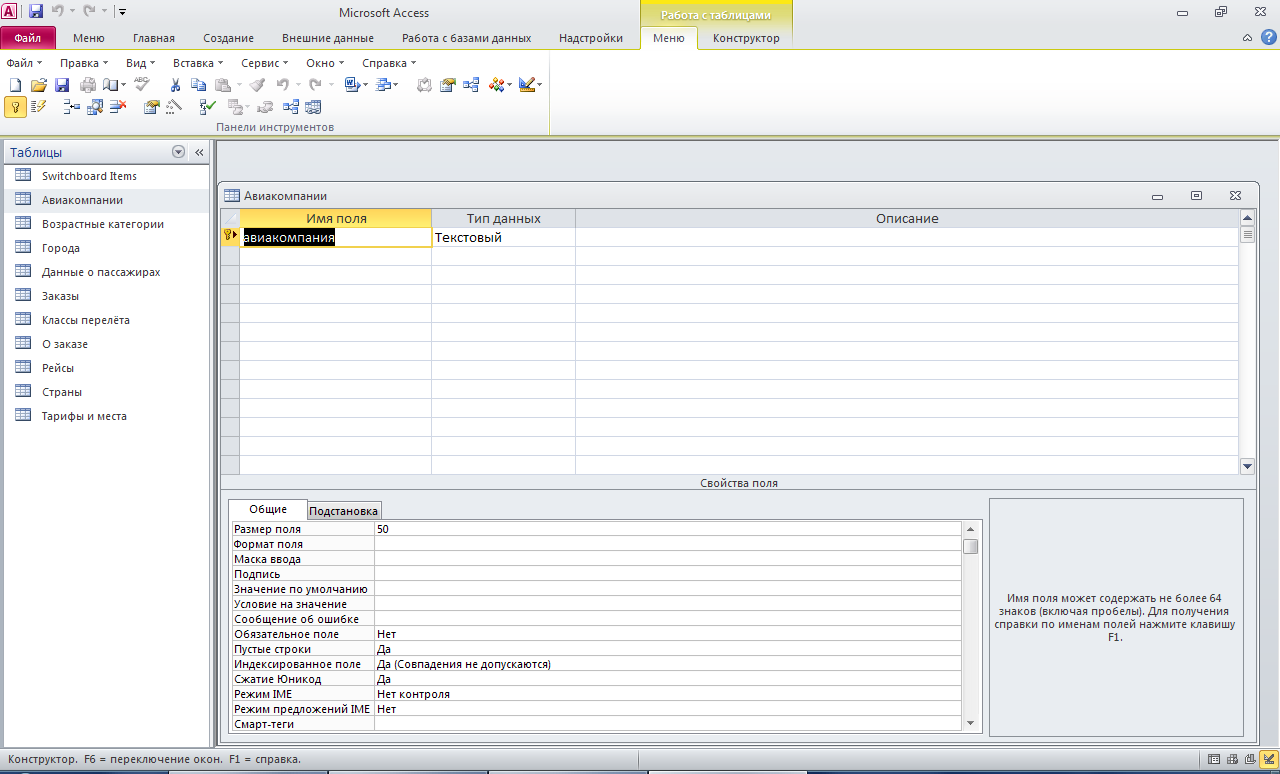 Структура таблицы «Возрастные категории»: категория.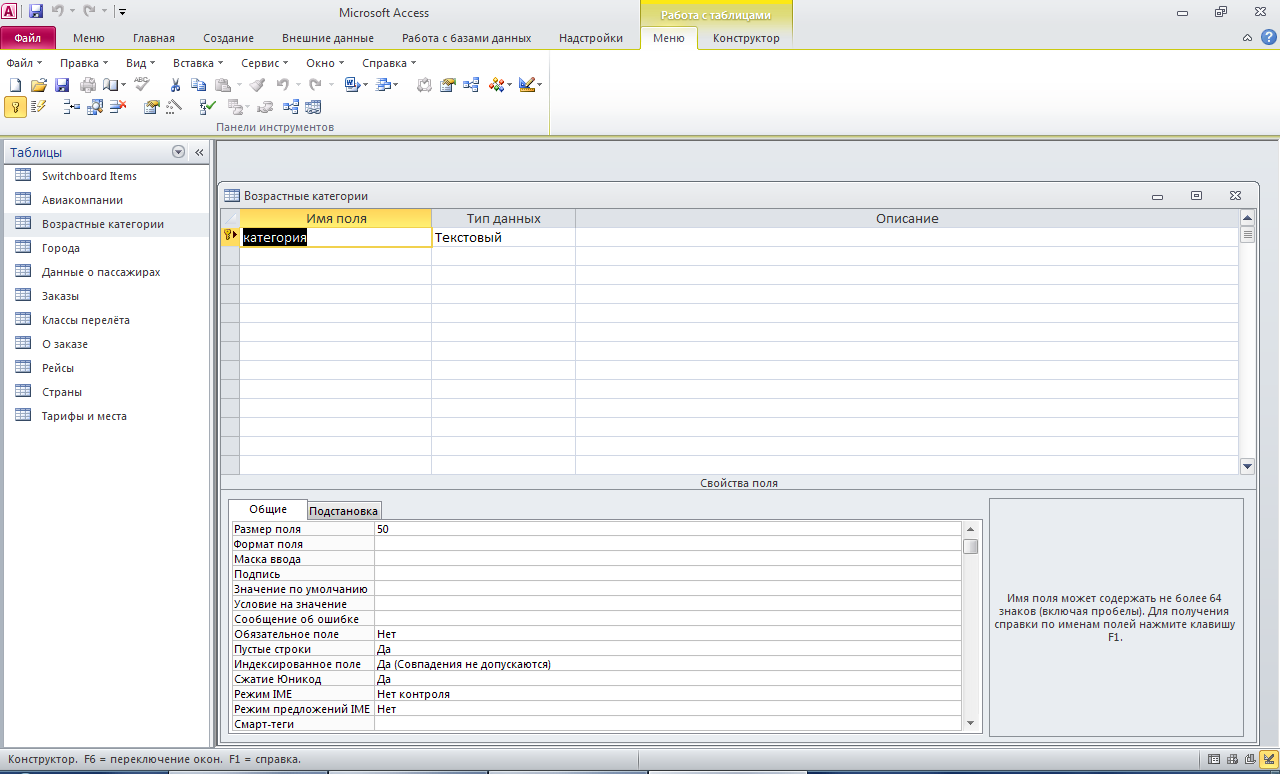 Структура таблицы «Города»: город.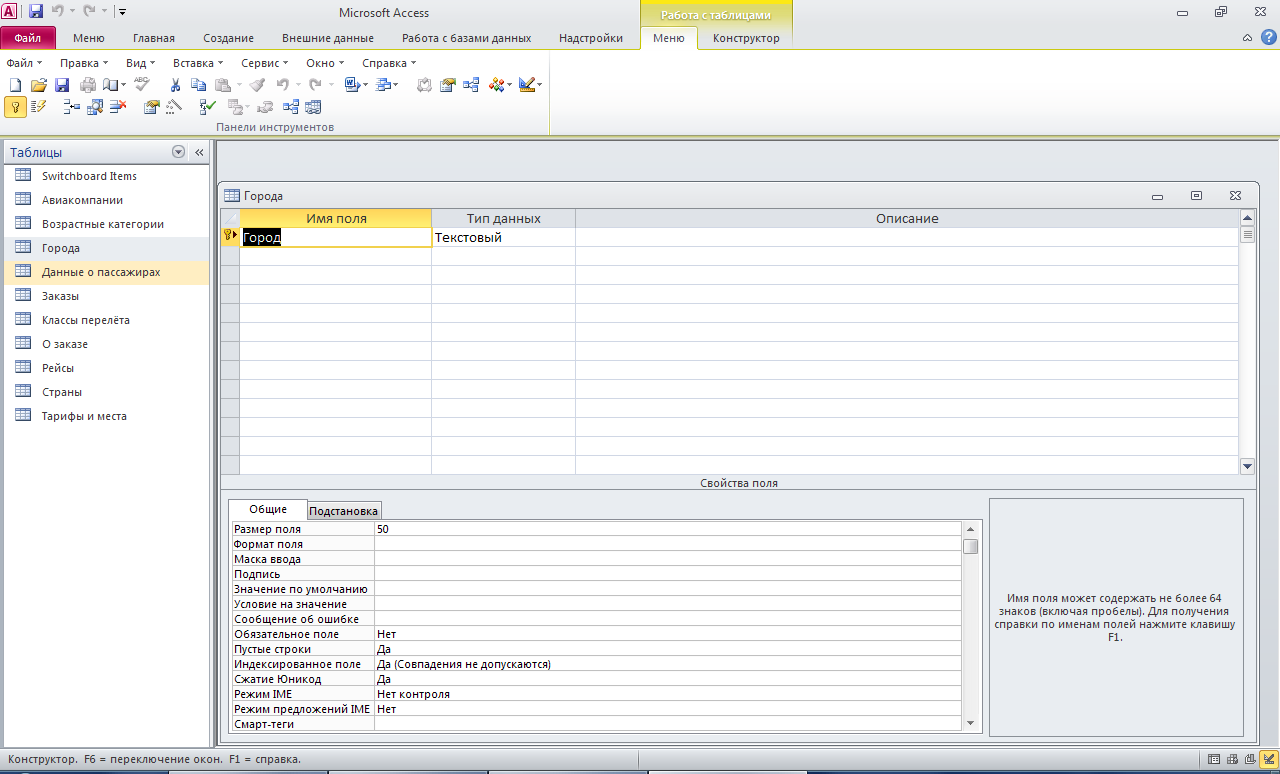 Структура таблицы «Данные о пассажирах»: № пассажира, № заказа, рейс, возрастная категория, класс, фамилия, имя, пол, день рождения, гражданство, документ, номер документа.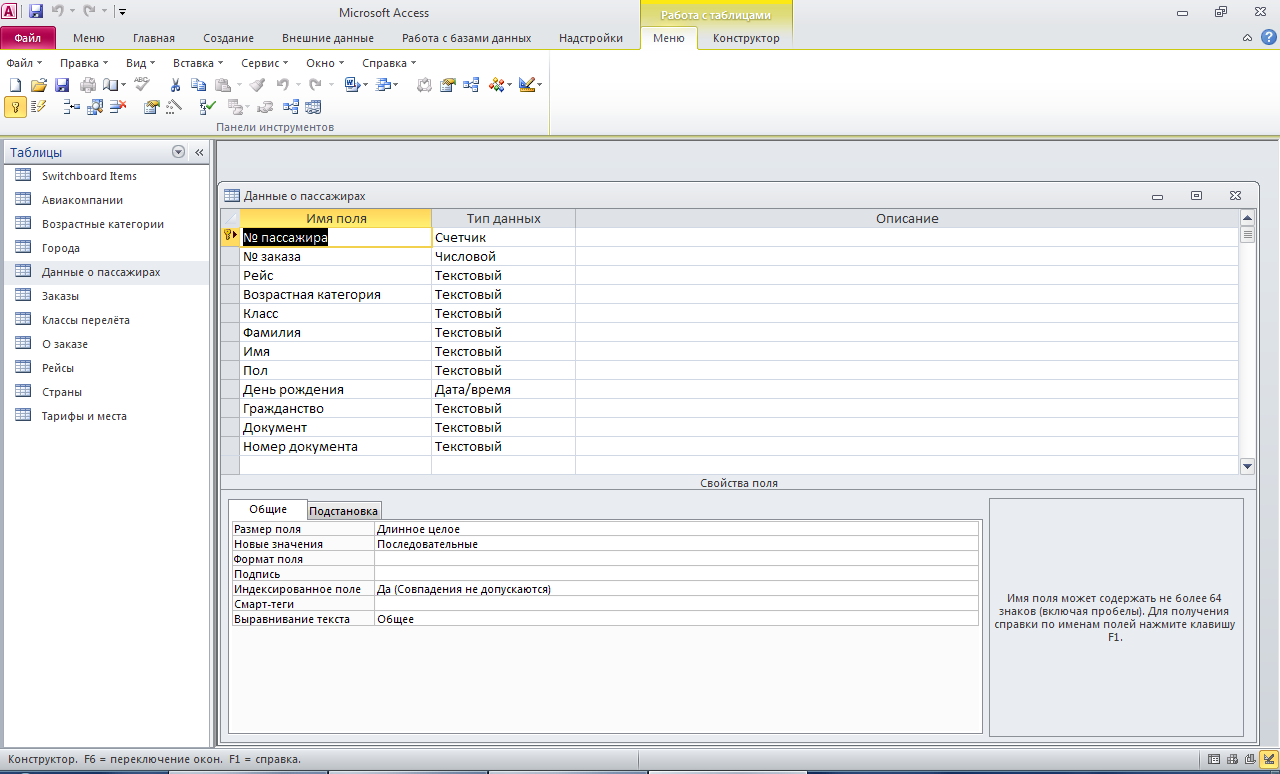 Структура таблицы «Заказы»: № заказа, электронная почта, телефон, контактное лицо, способ доставки, доставлено, метод оплаты, оплачено.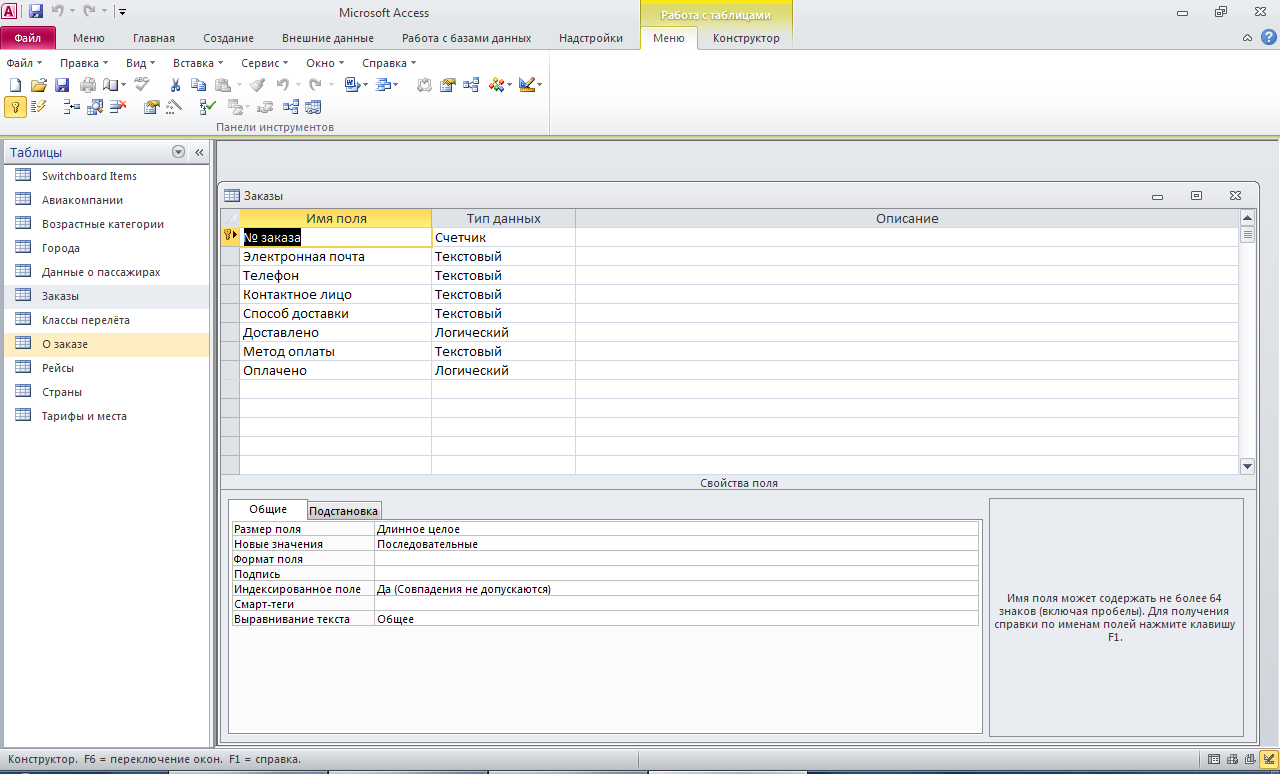 Структура таблицы «Классы перелёта»: класс.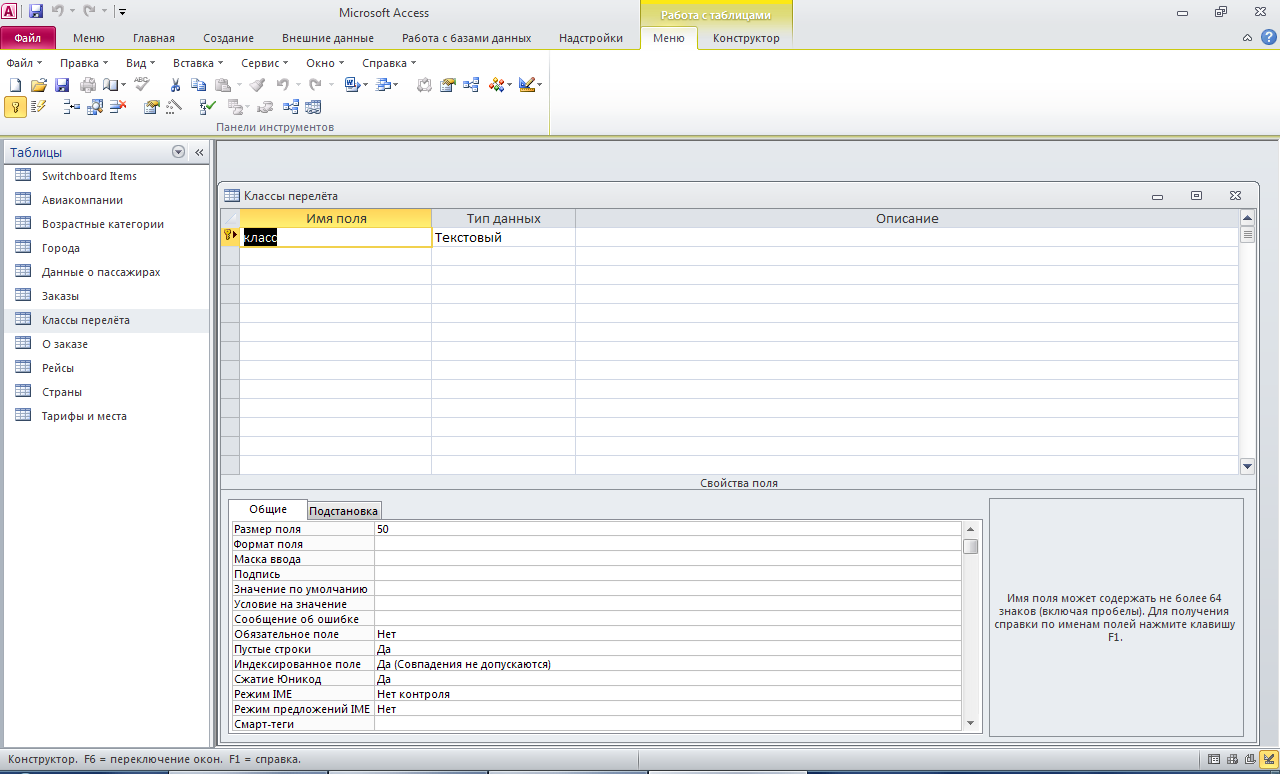 Структура таблицы «О заказе»: № записи, № заказа, рейс, категория, класс, количество.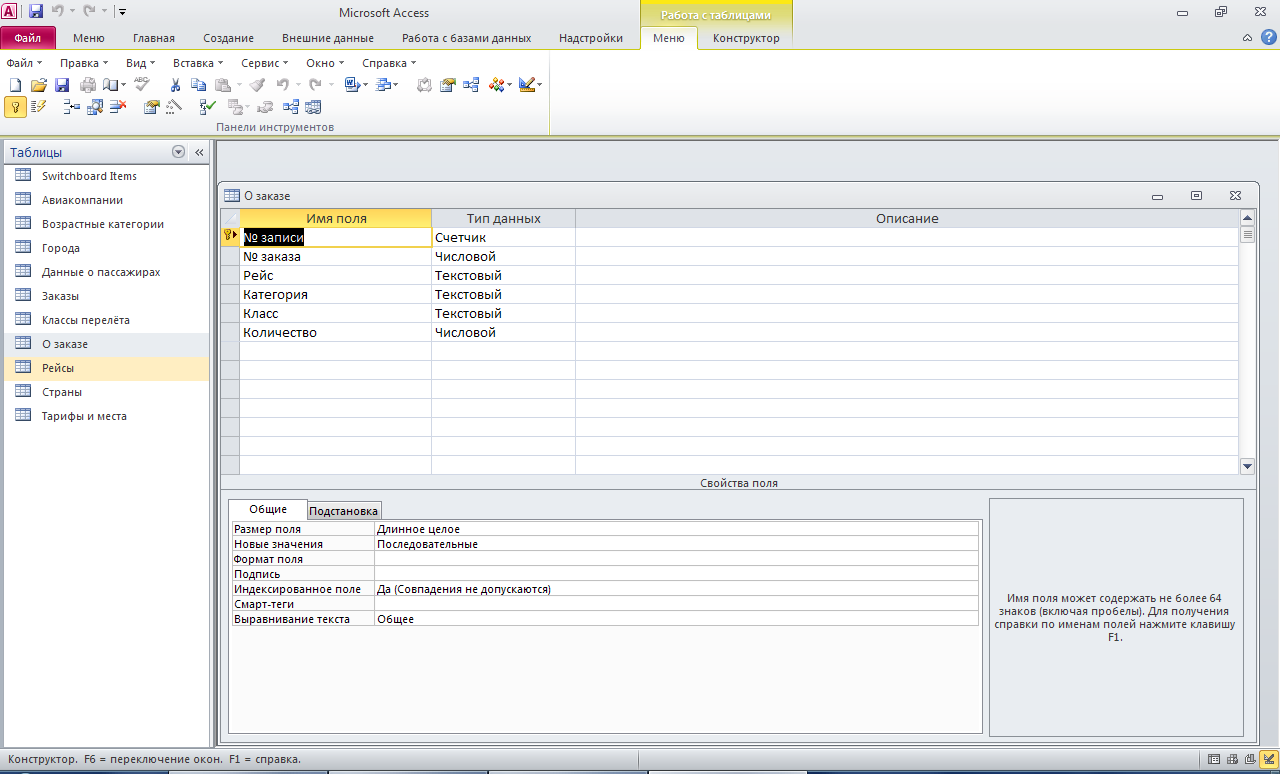 Структура таблицы «Рейсы»: рейс, авиакомпания, страна вылета, город вылета, дата вылета, время вылета, страна прилёта, дата прилёта, время прилёта.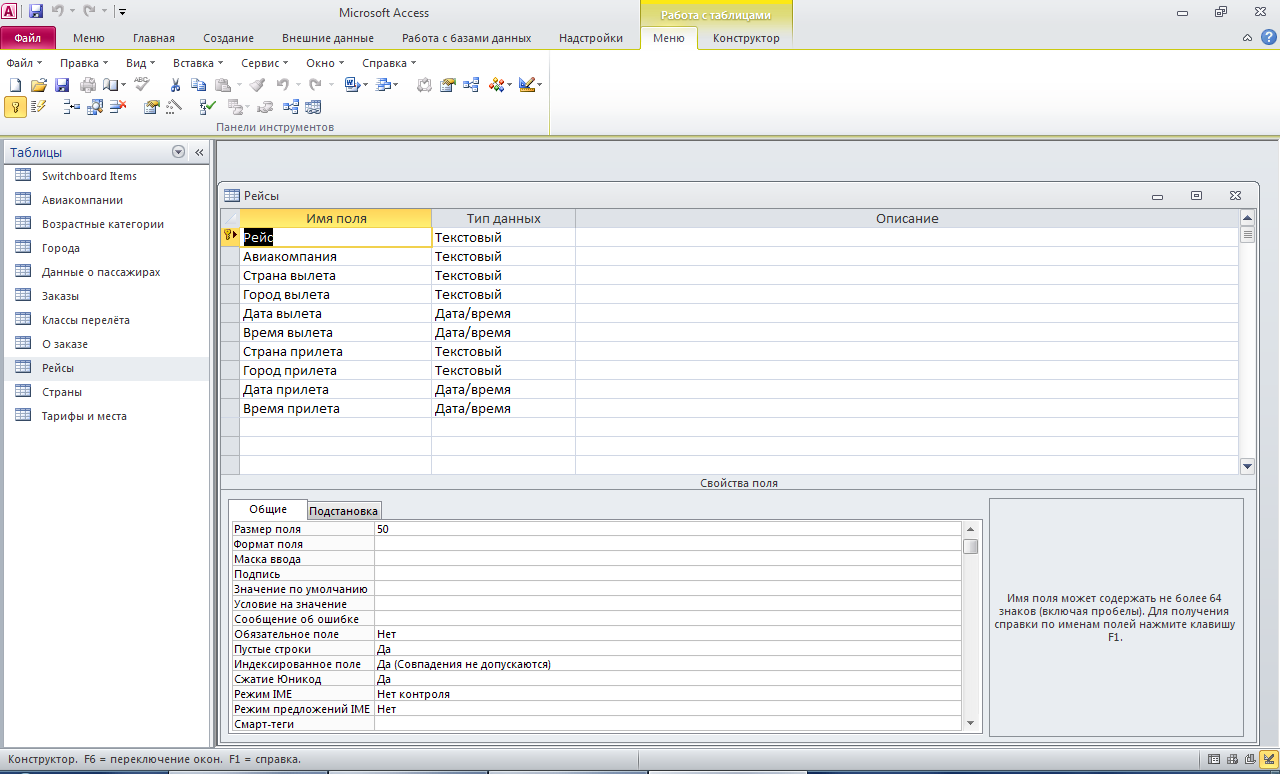 Структура таблицы «Страны»: страна.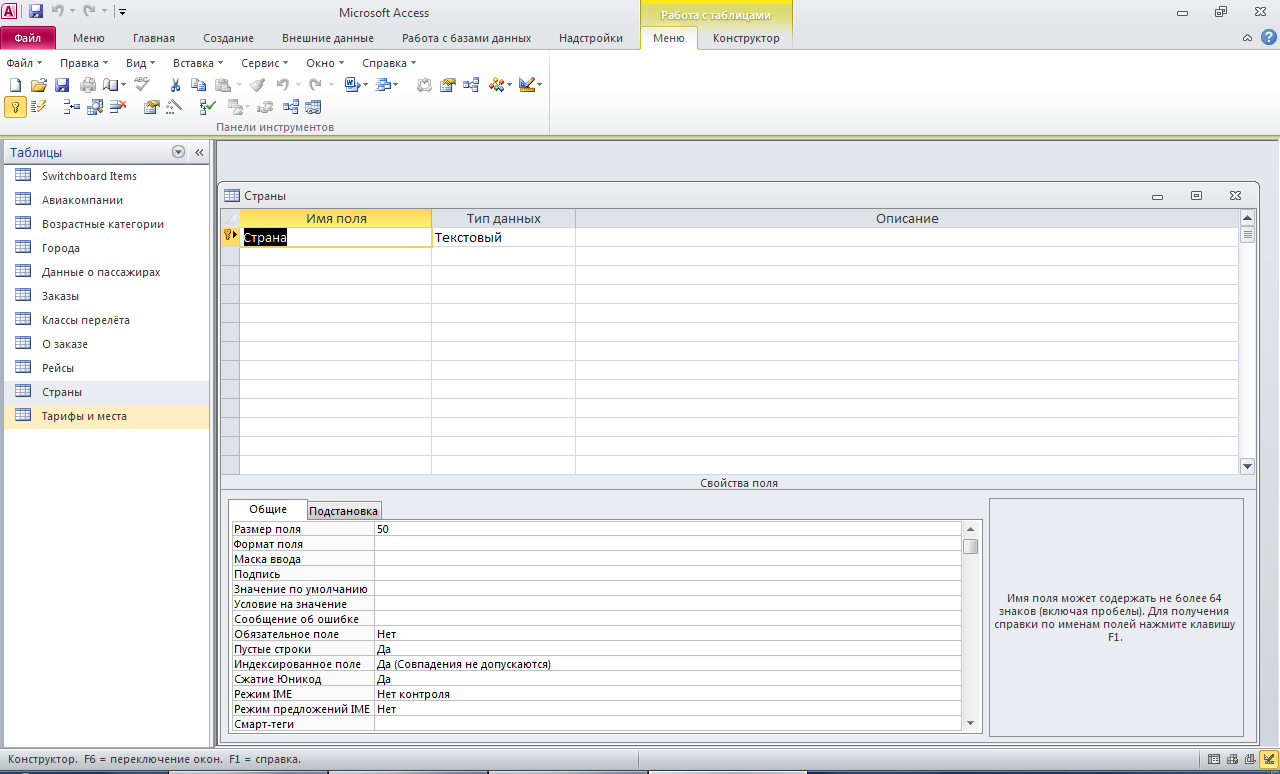 Структура таблицы «Тарифы и места»: рейс, категория, класс, тариф, количество мест.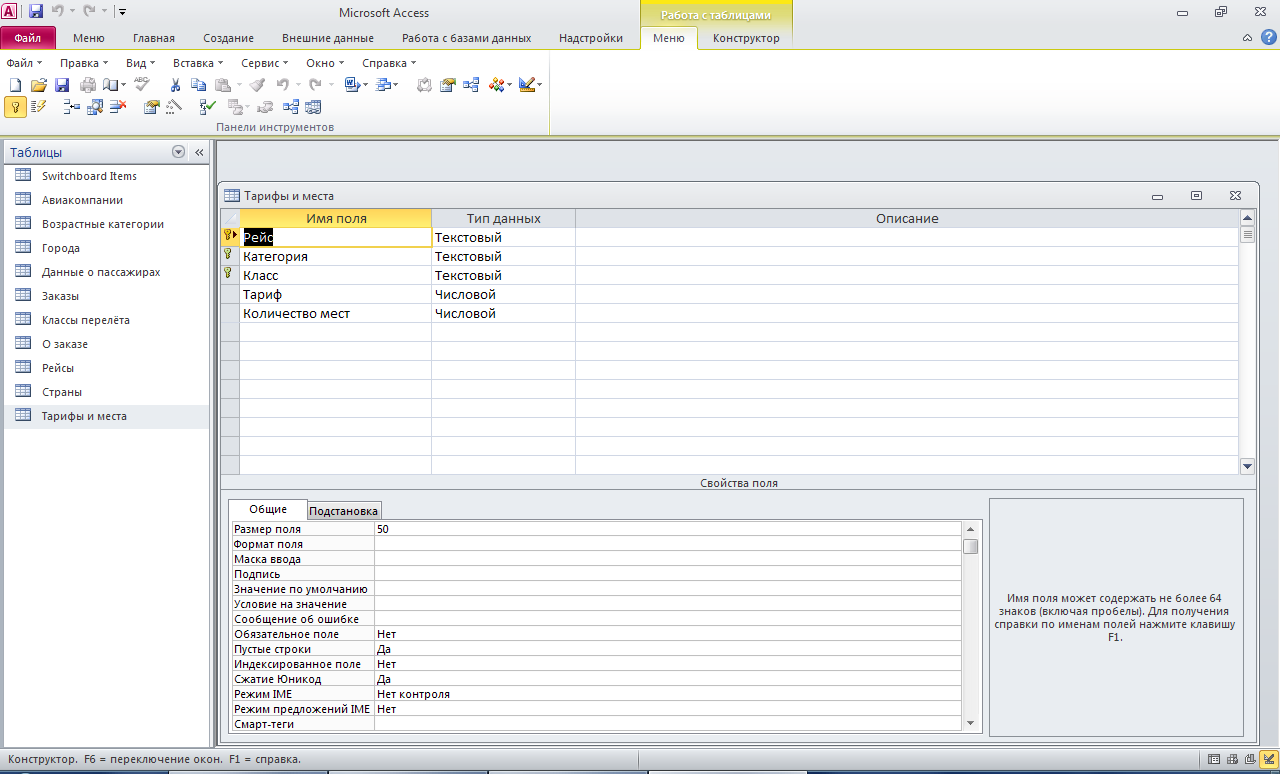 Схема данных базы данных «Бронирование авиабилетов».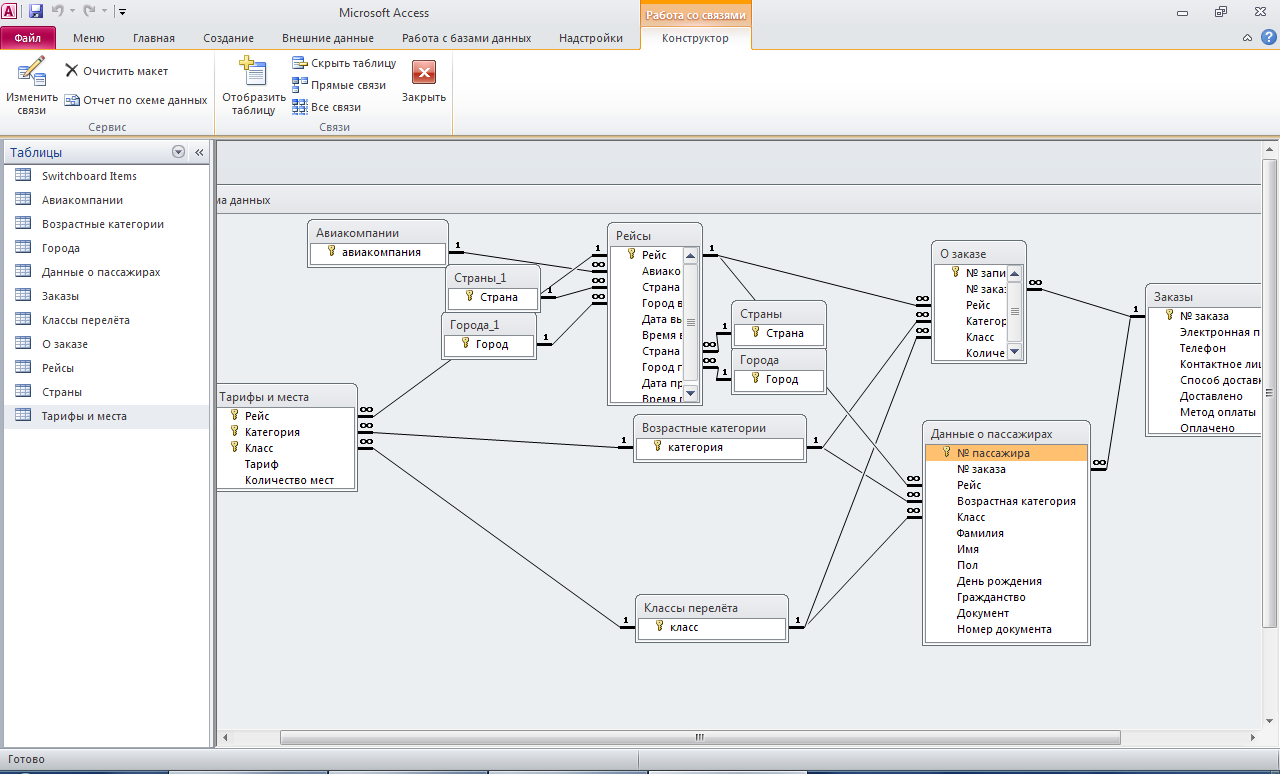 Запросы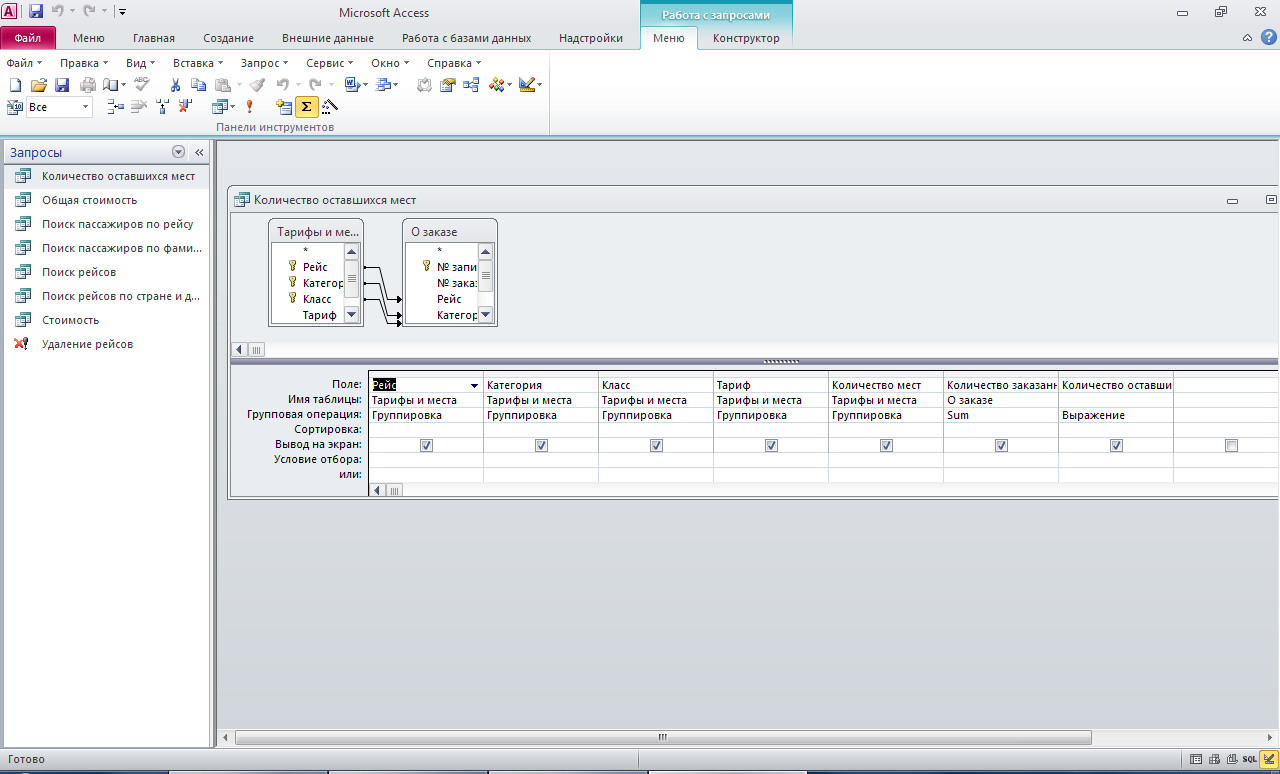 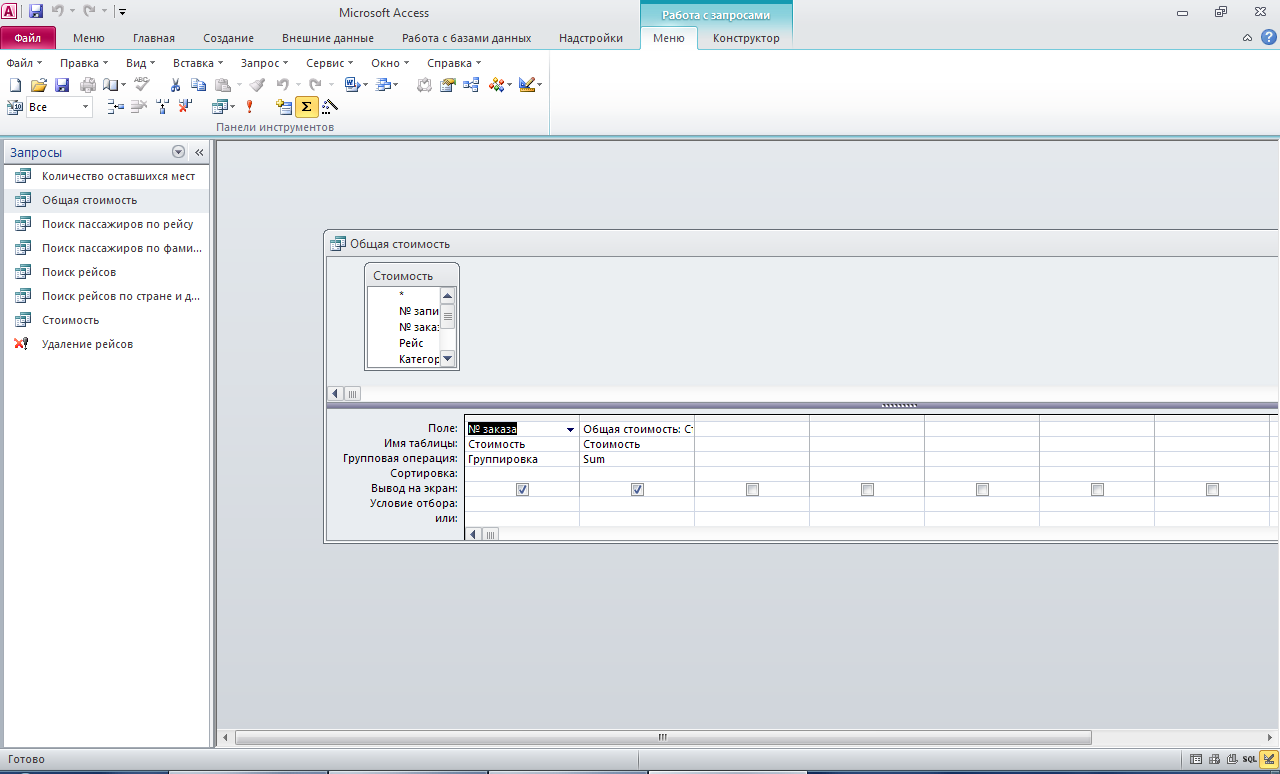 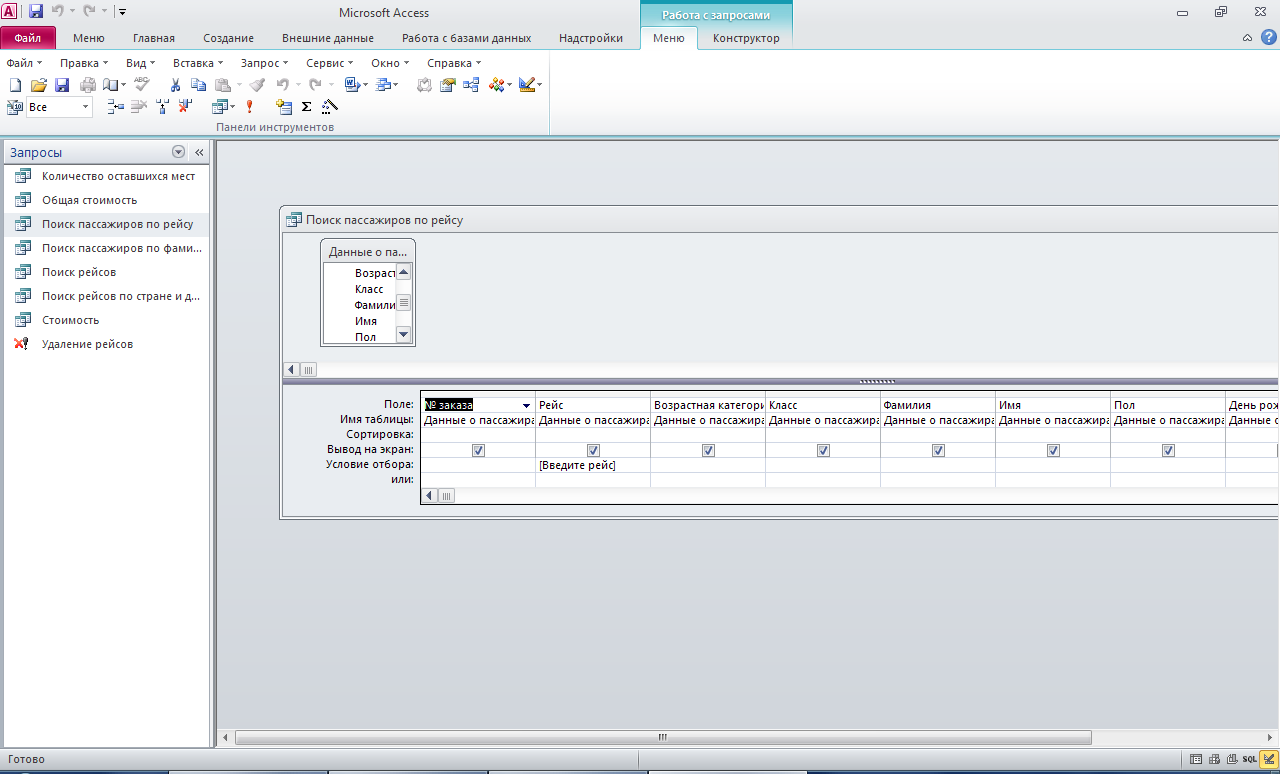 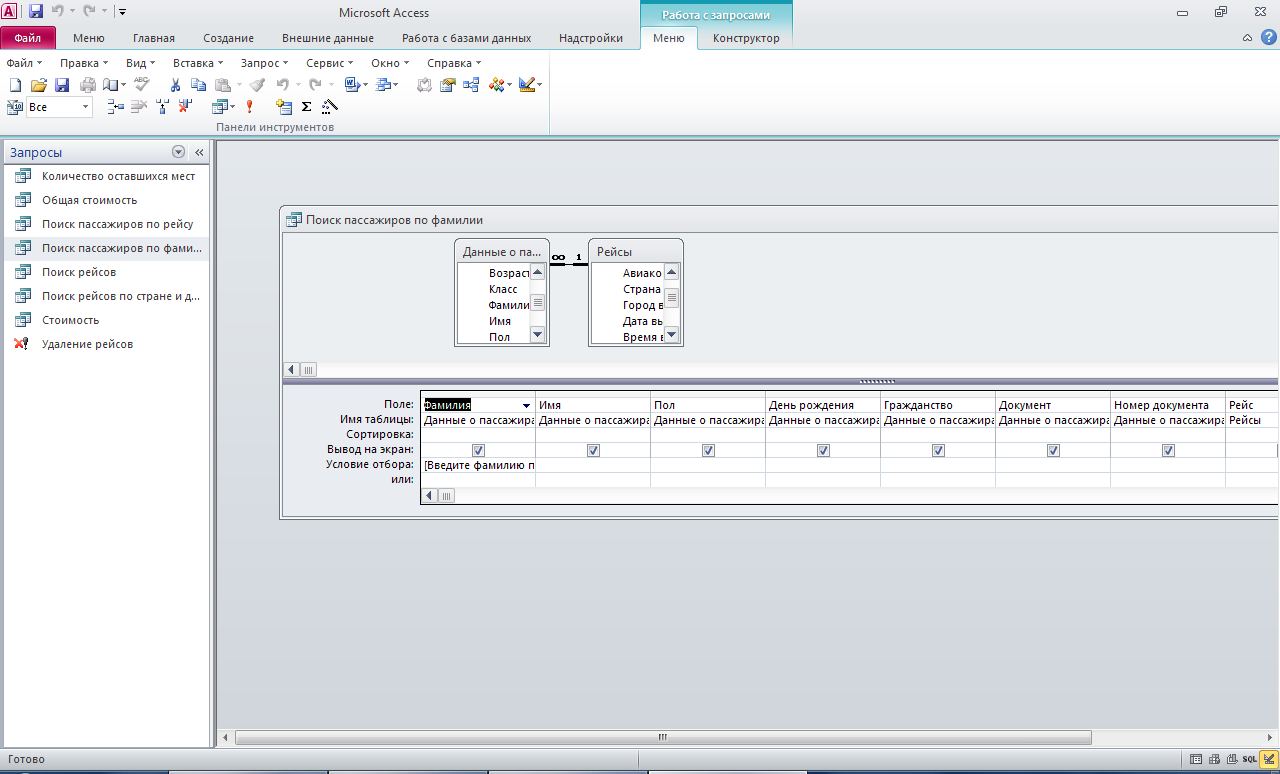 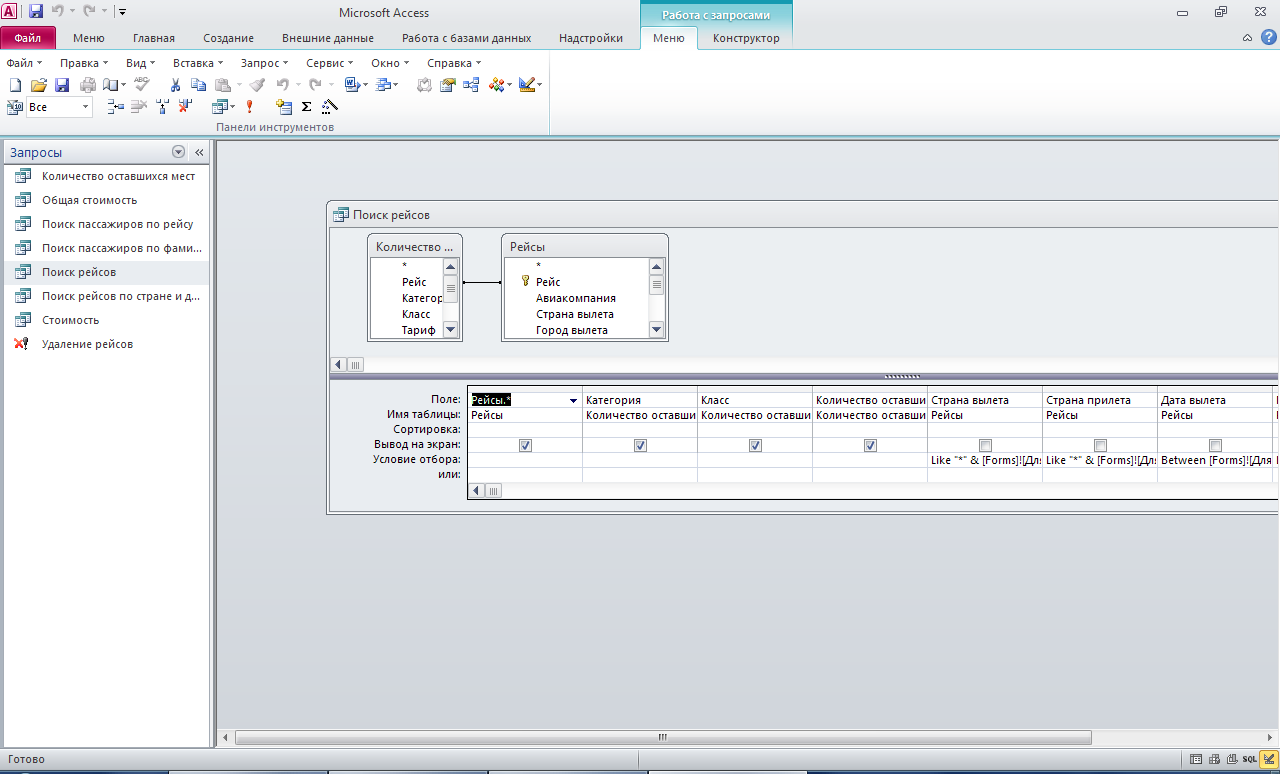 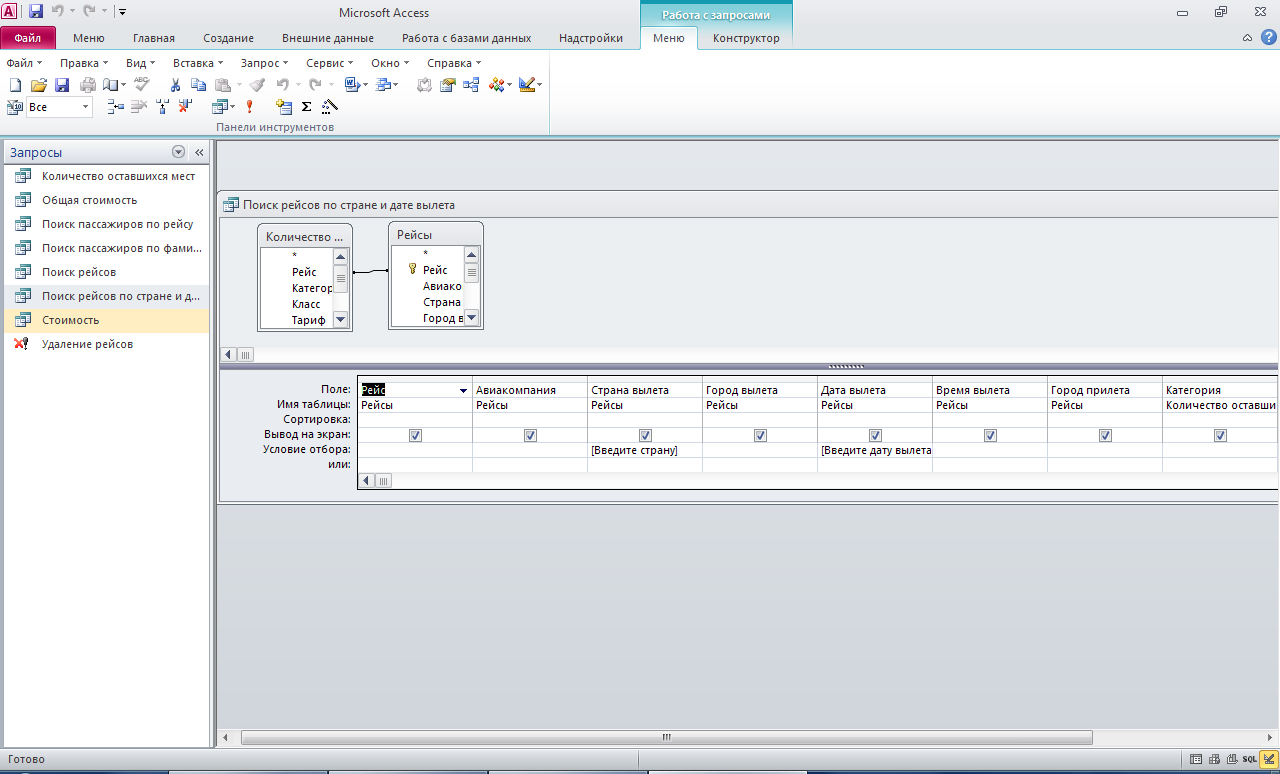 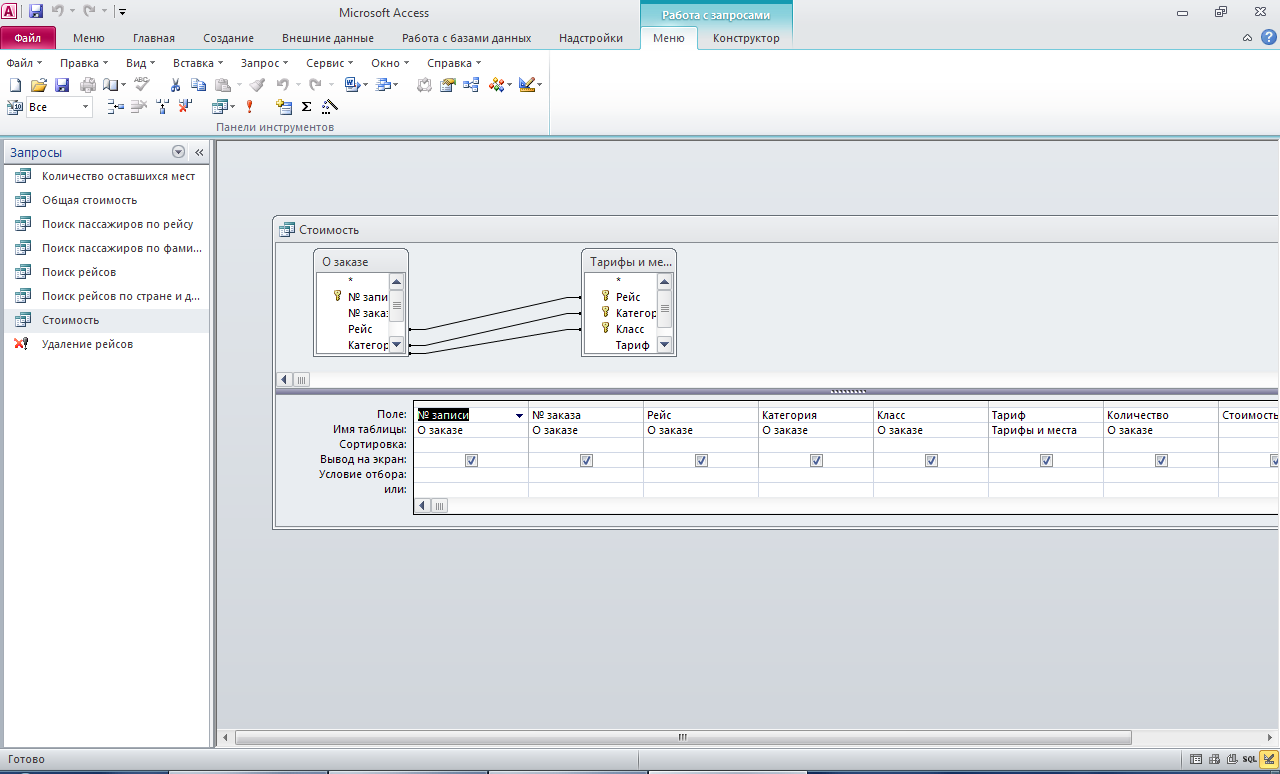 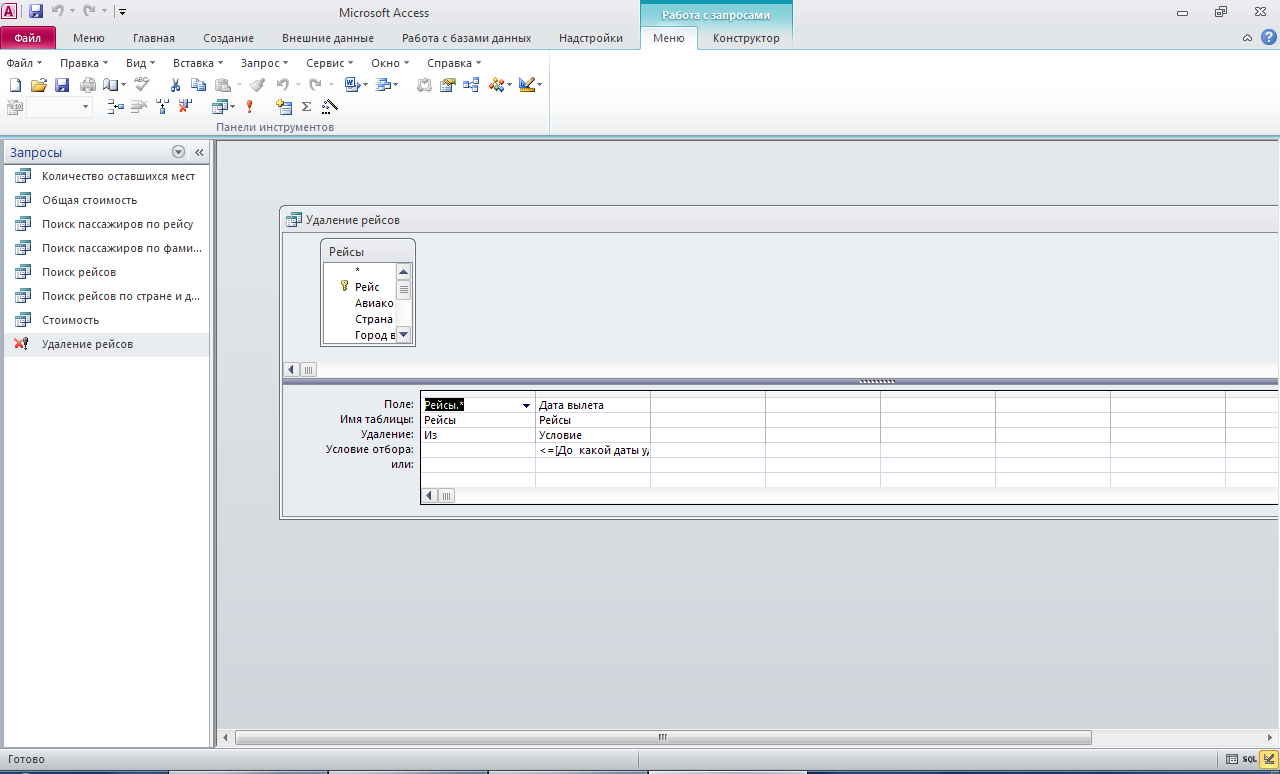 Формы и Главная кнопочная форма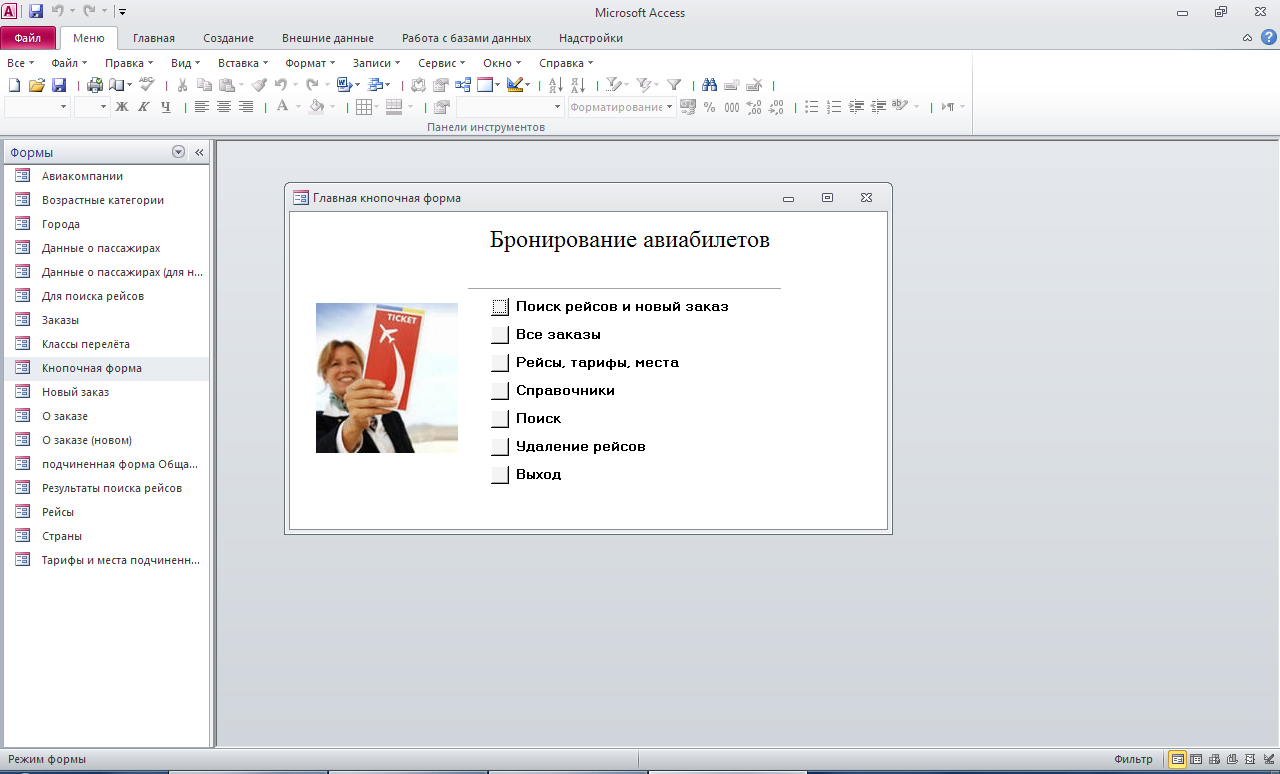 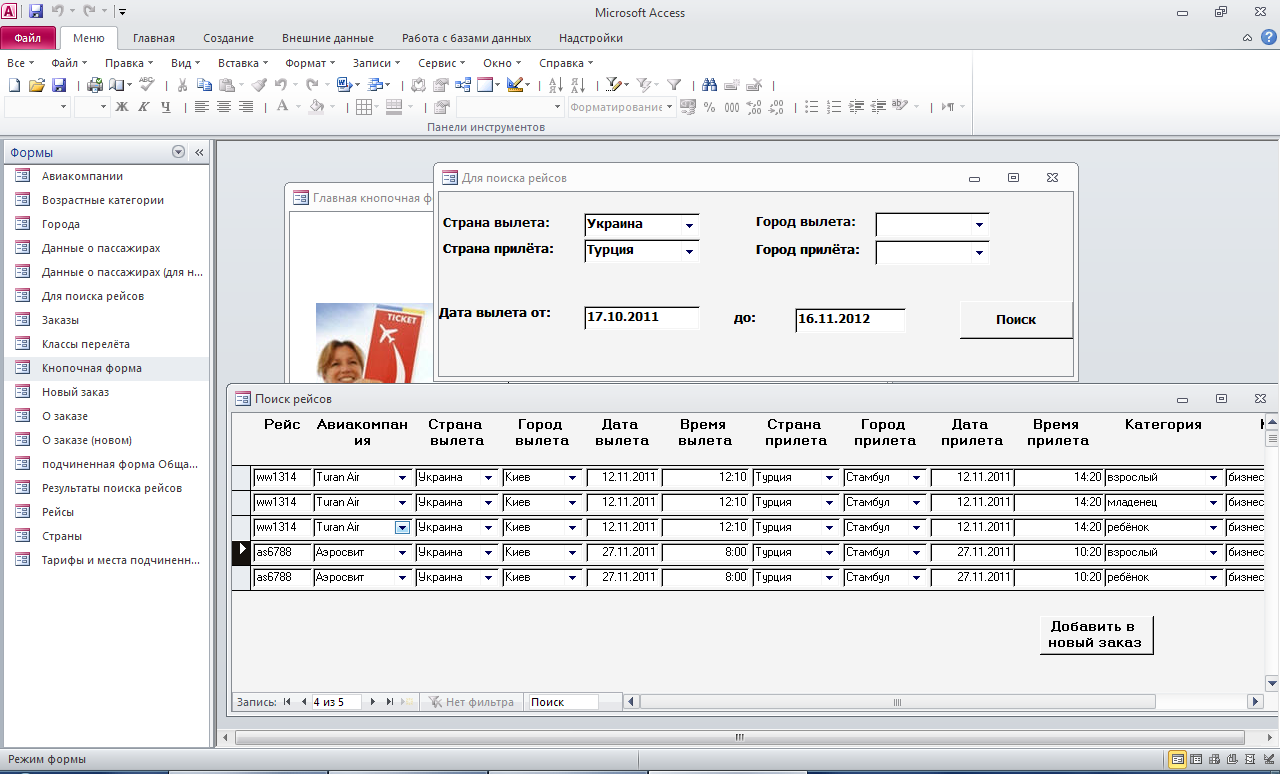 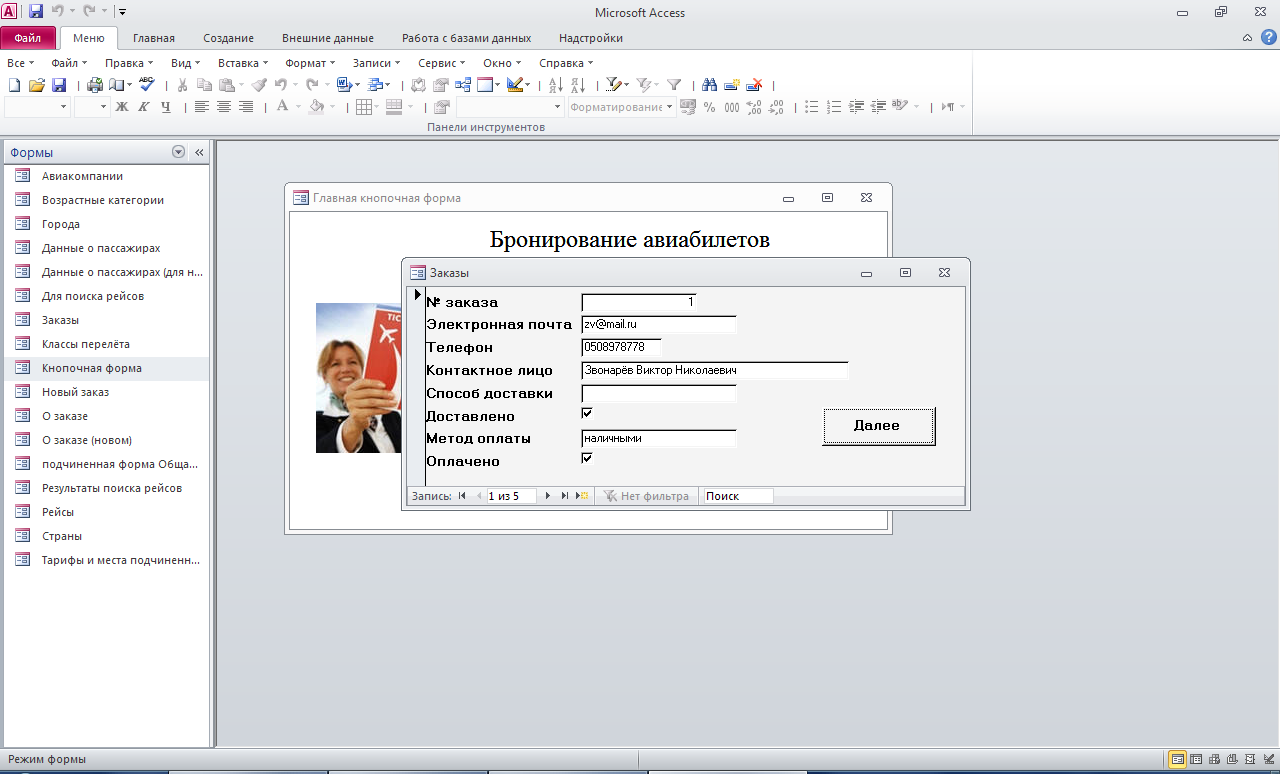 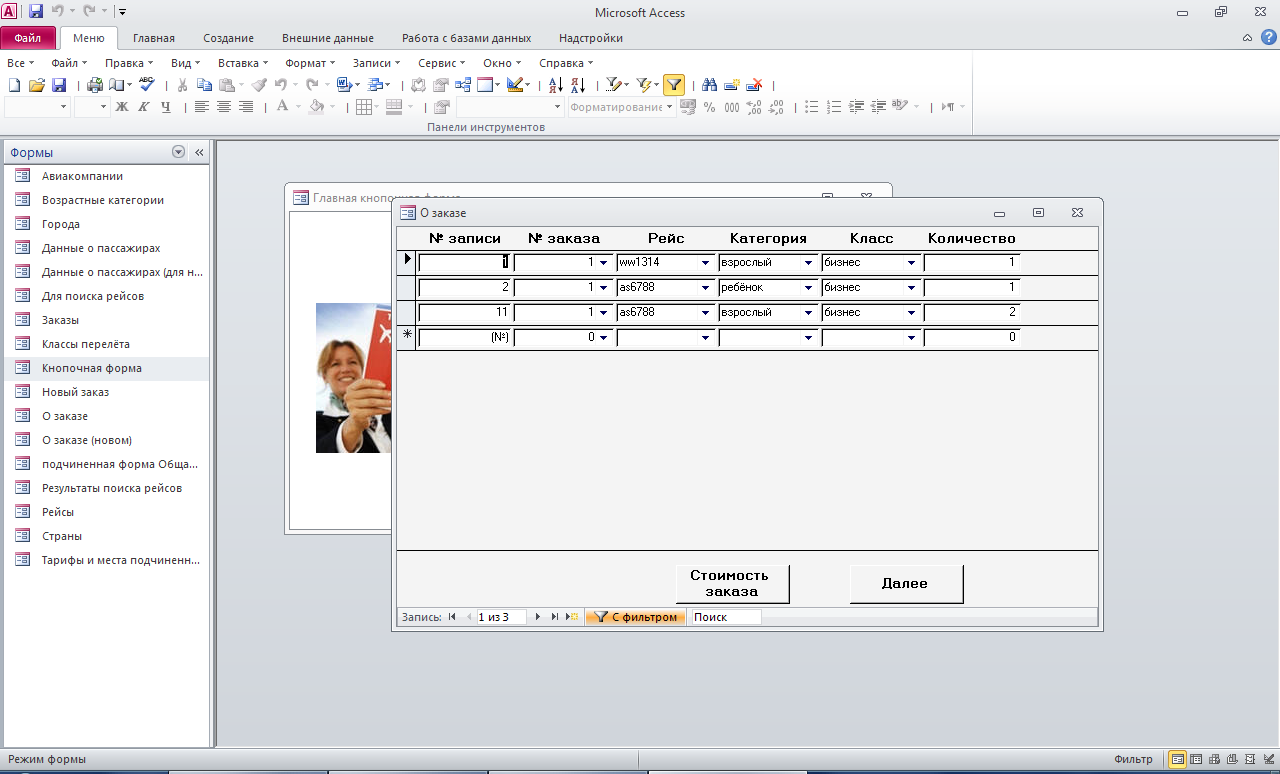 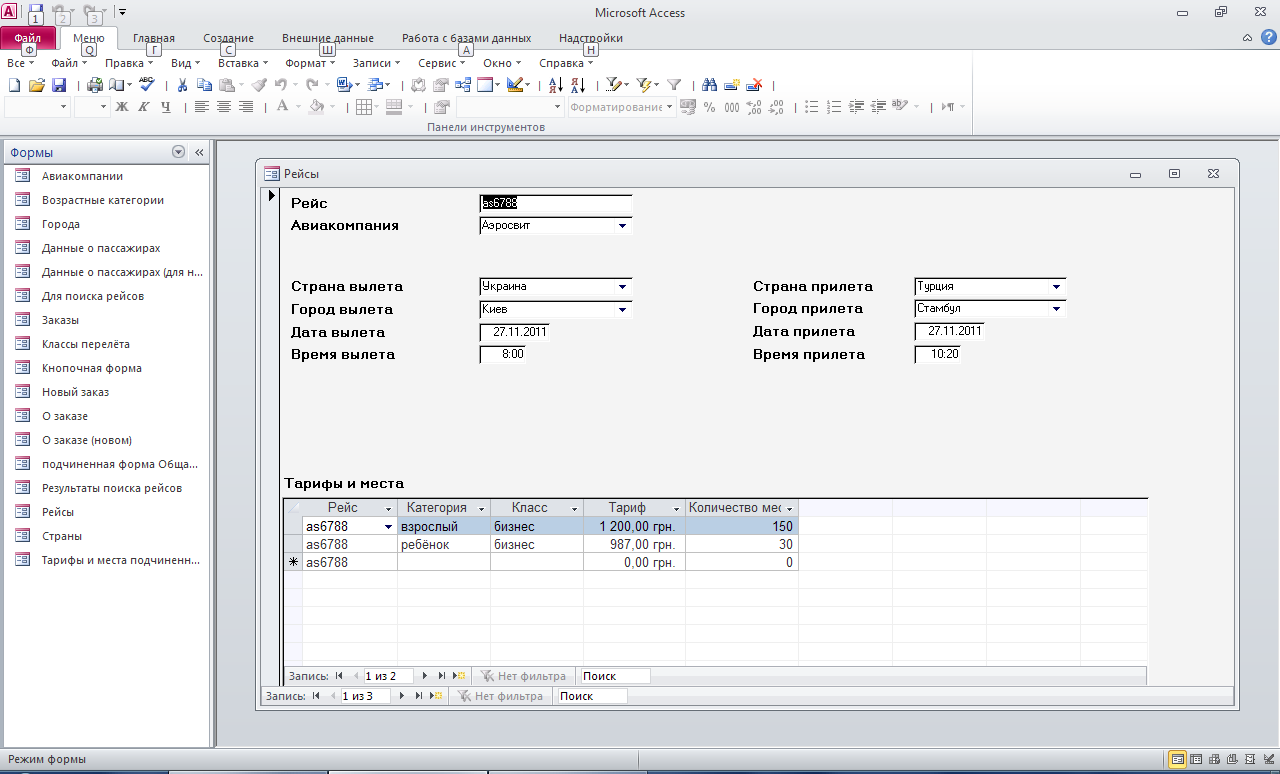 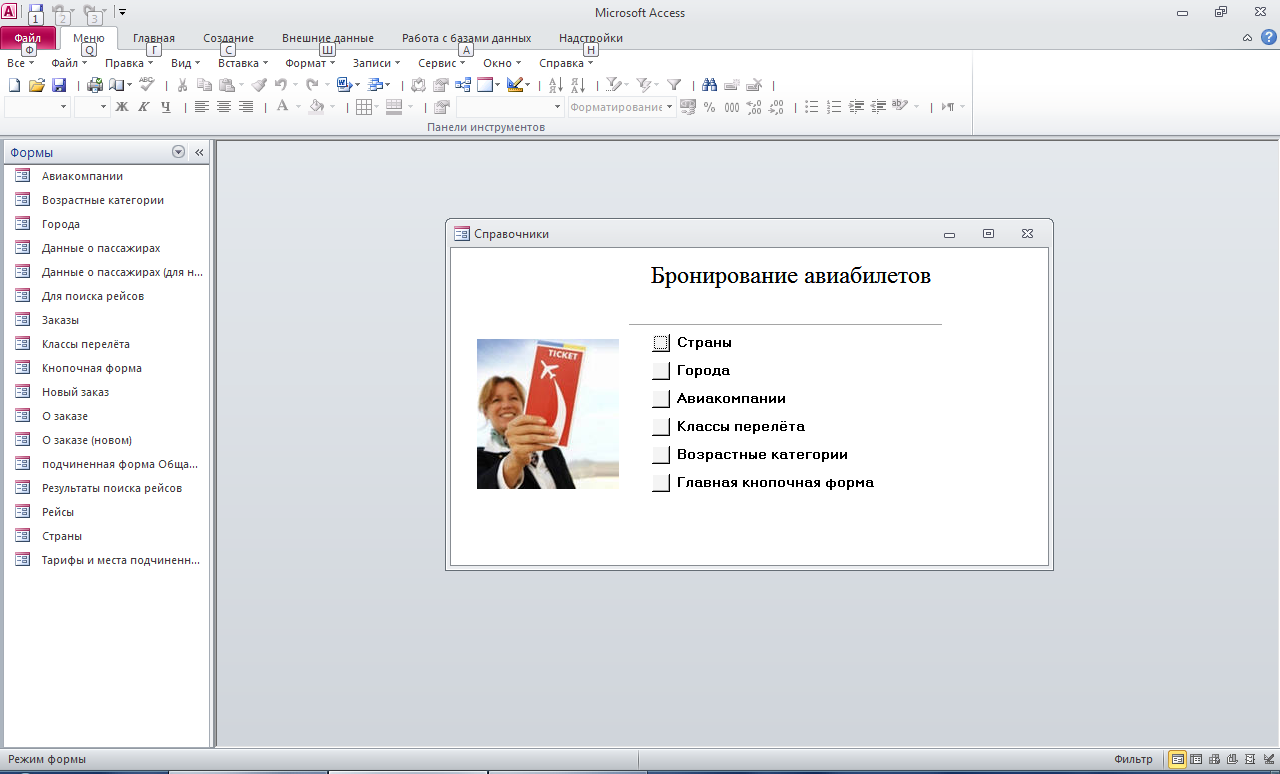 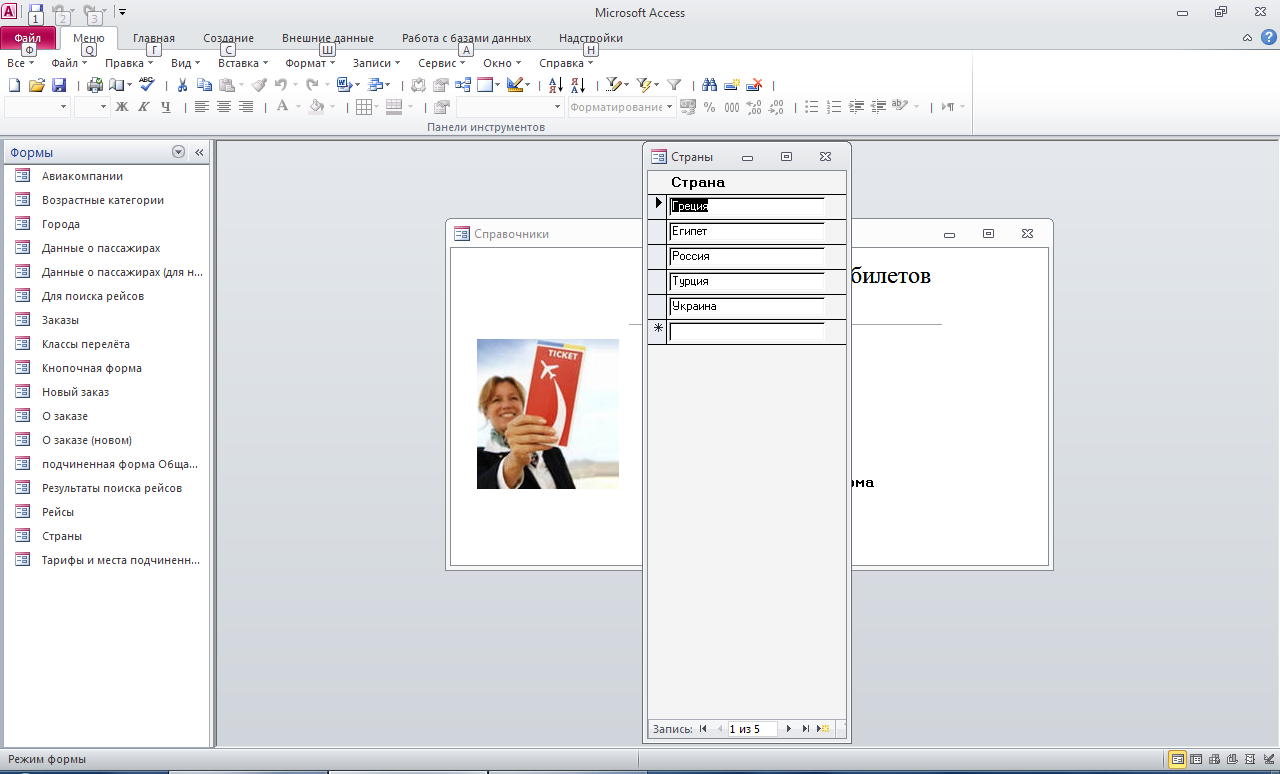 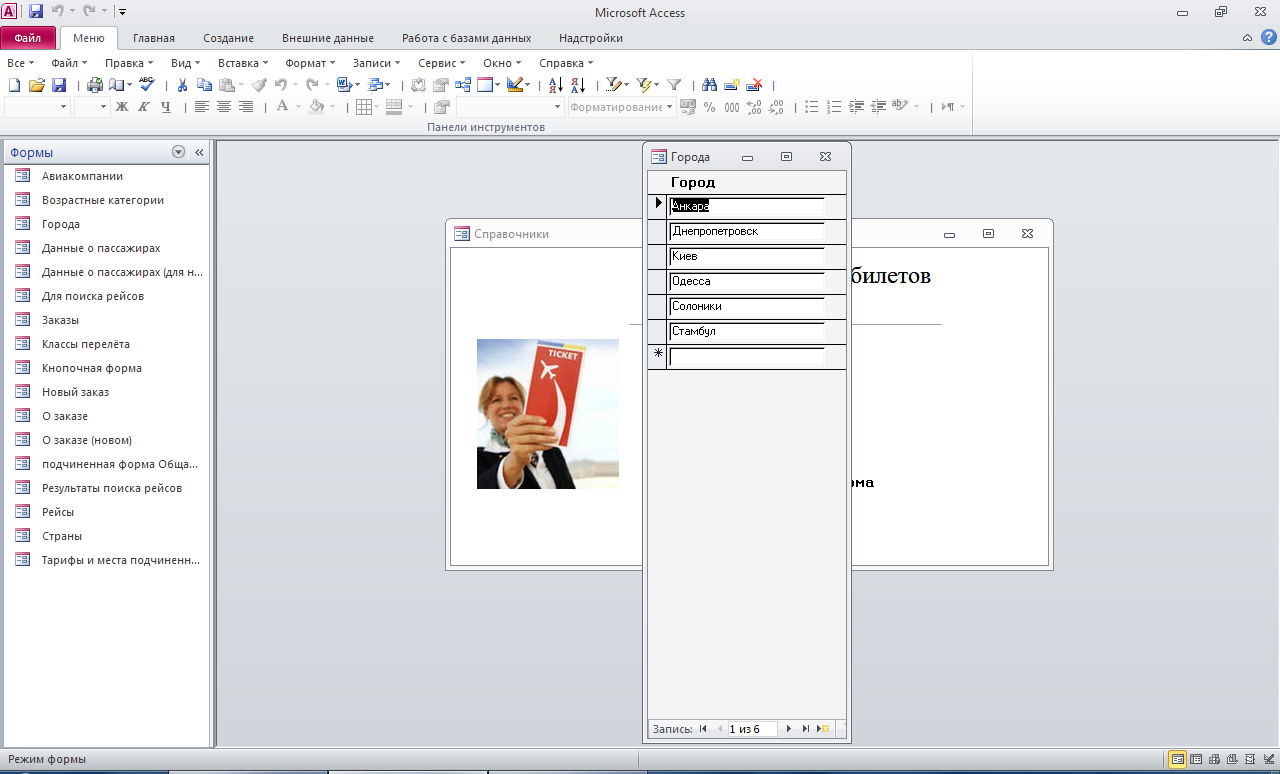 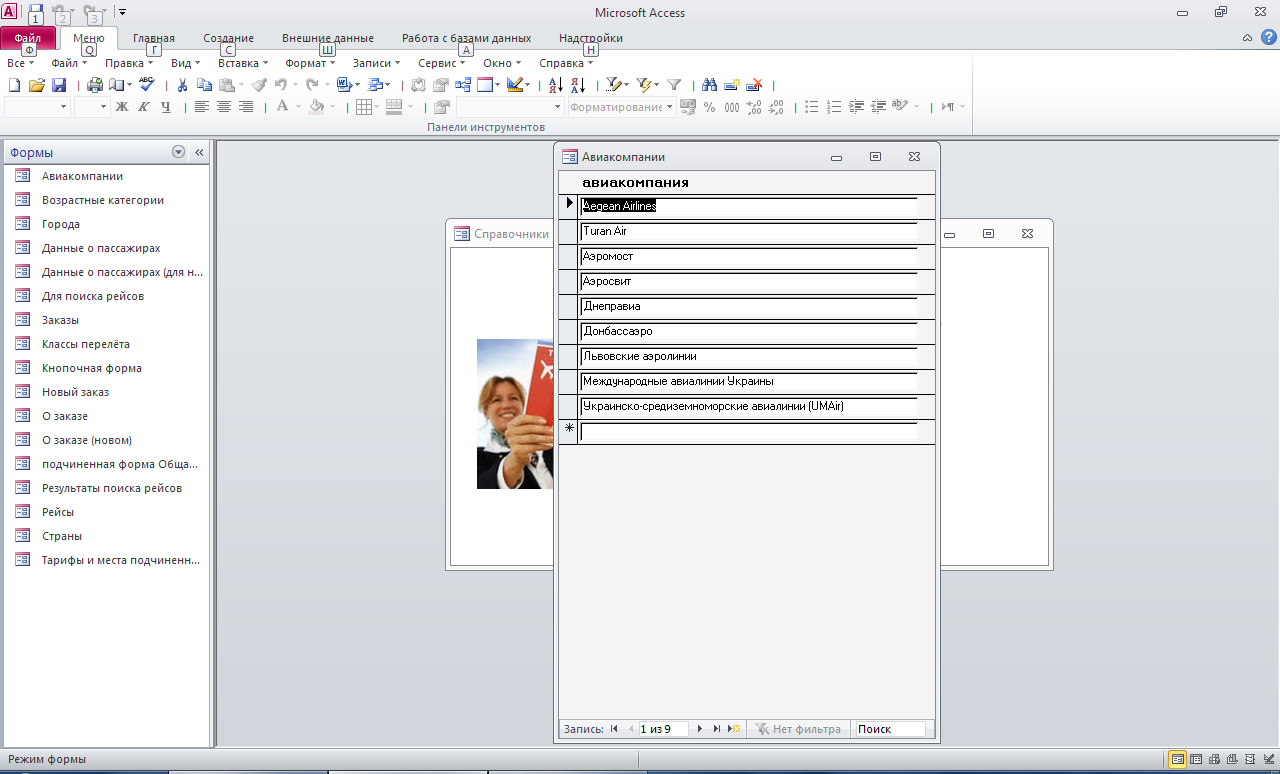 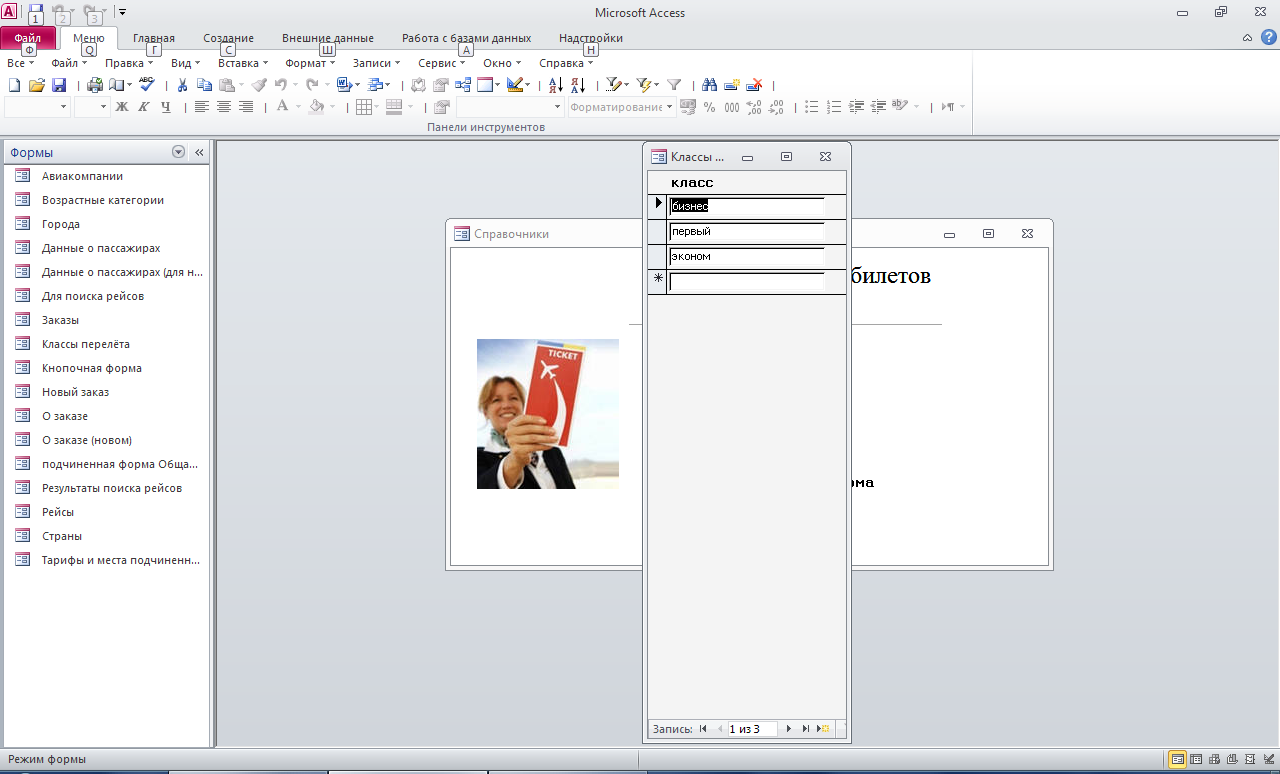 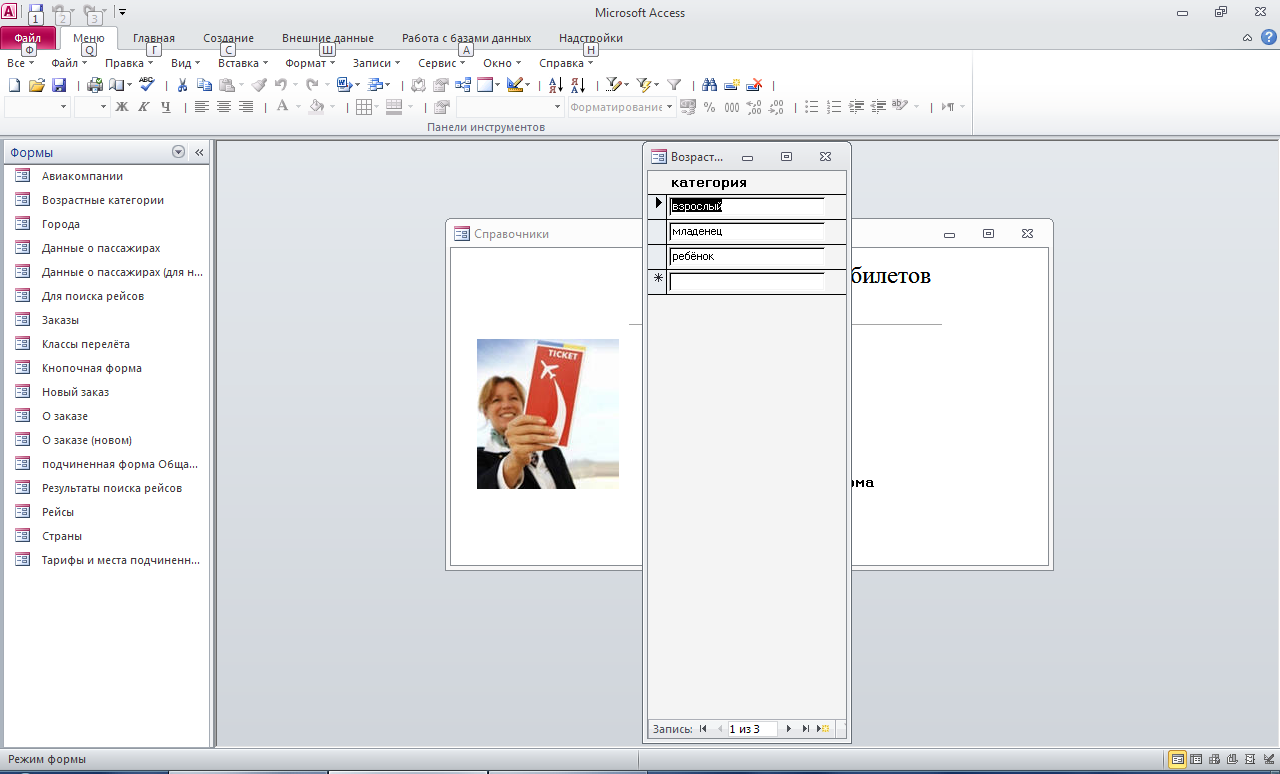 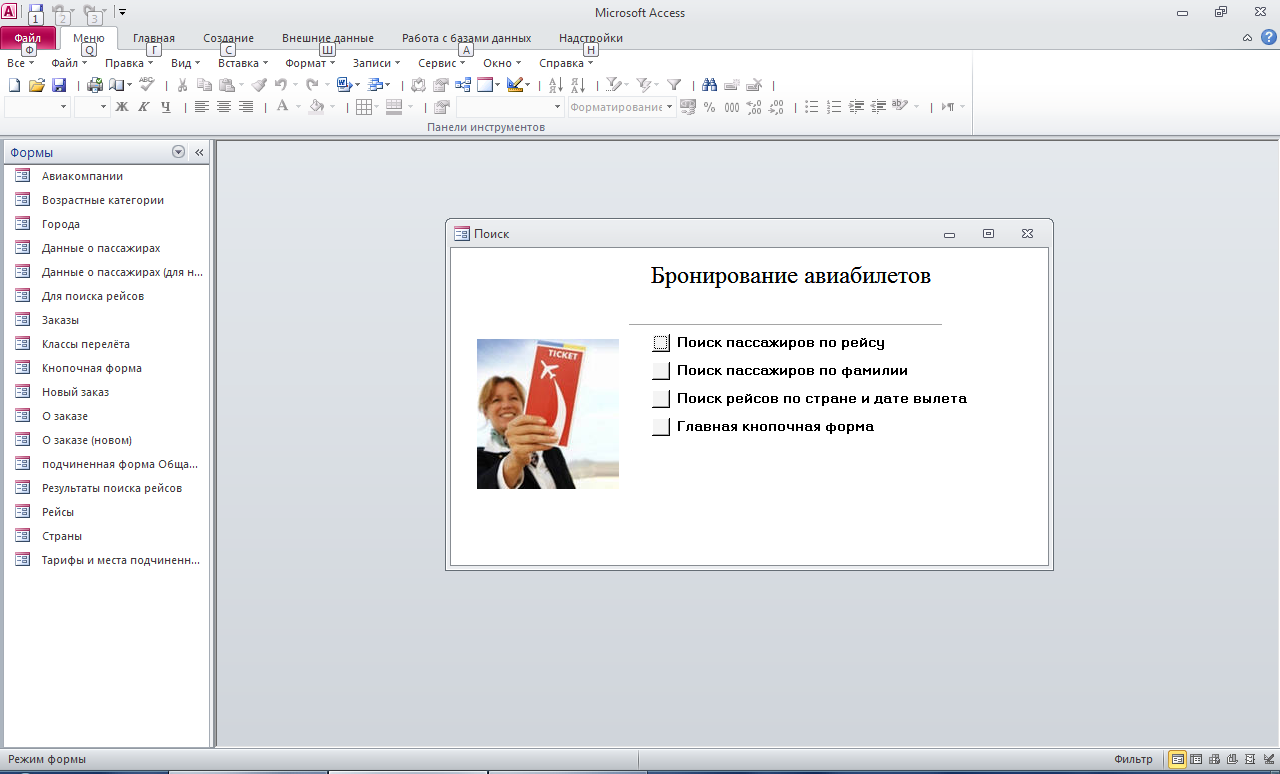 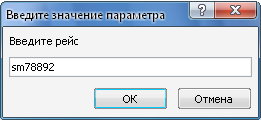 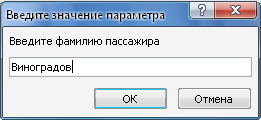 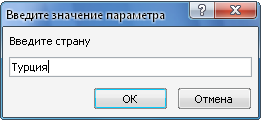 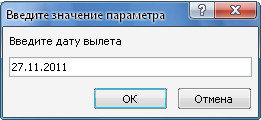 Отчёты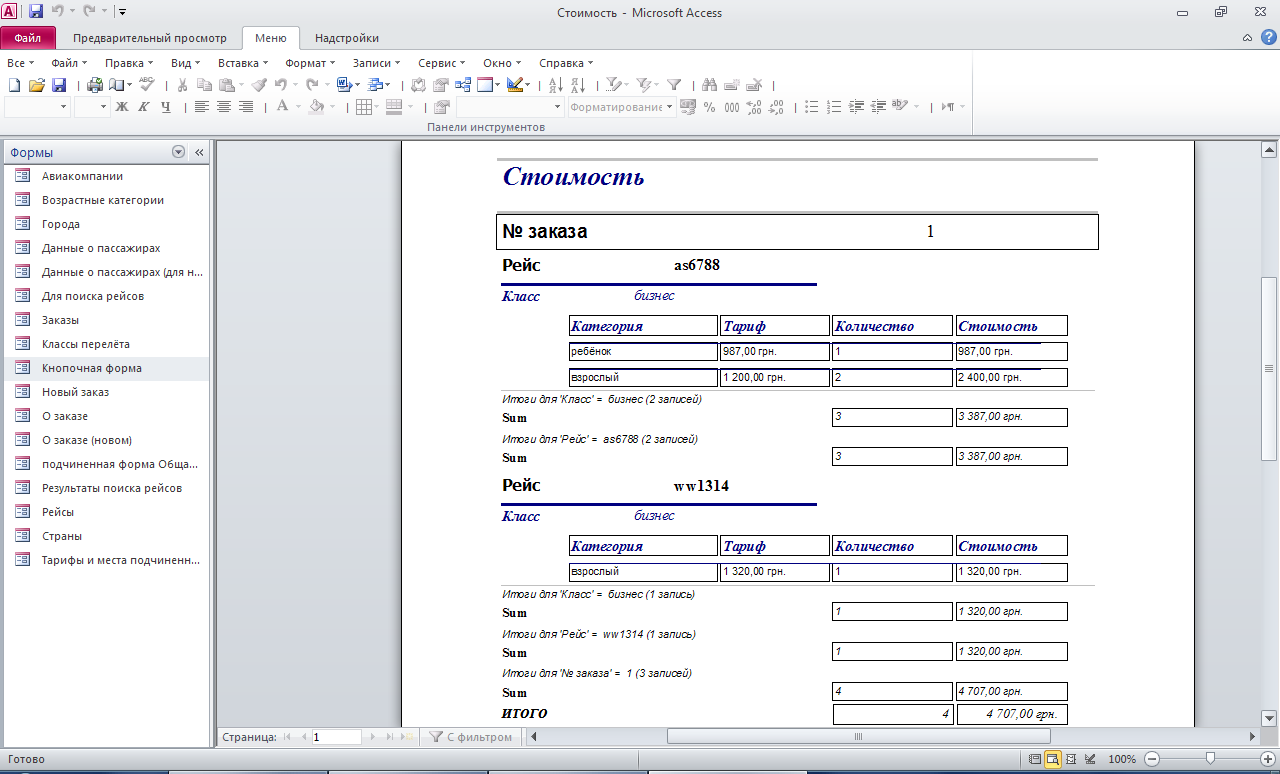 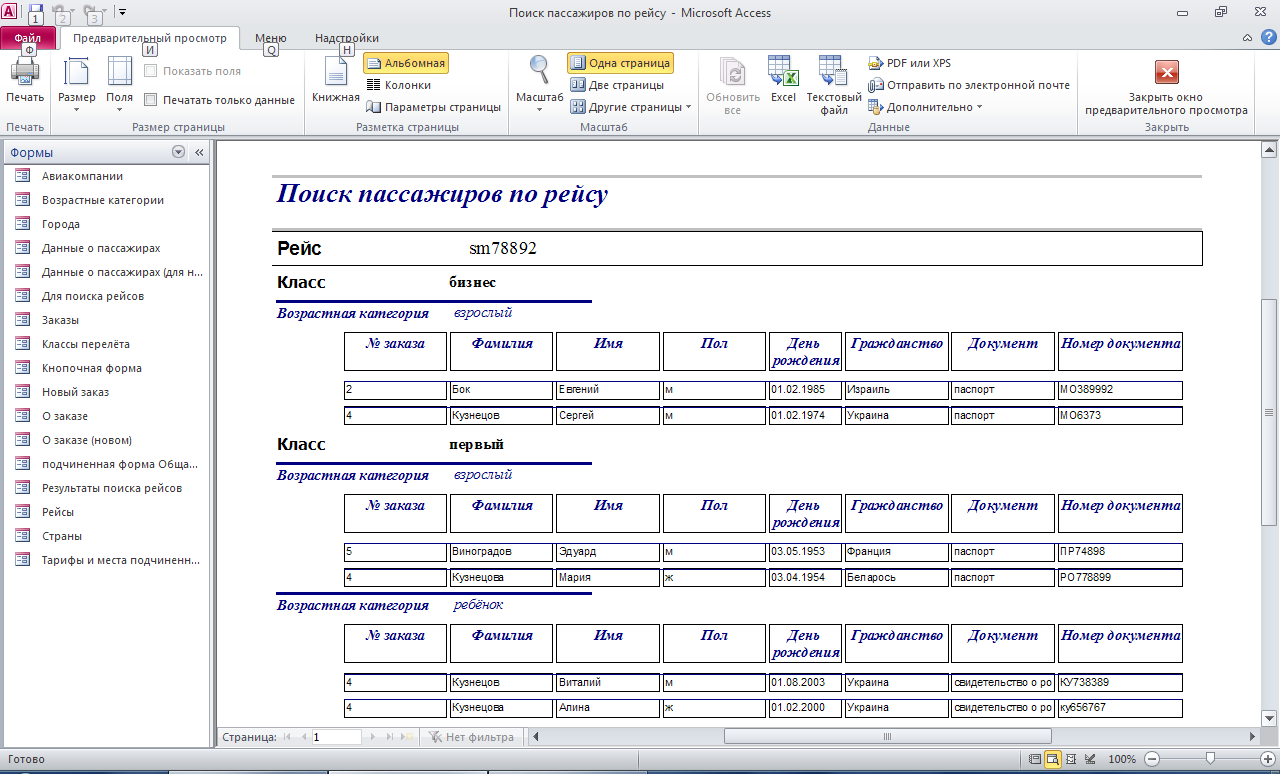 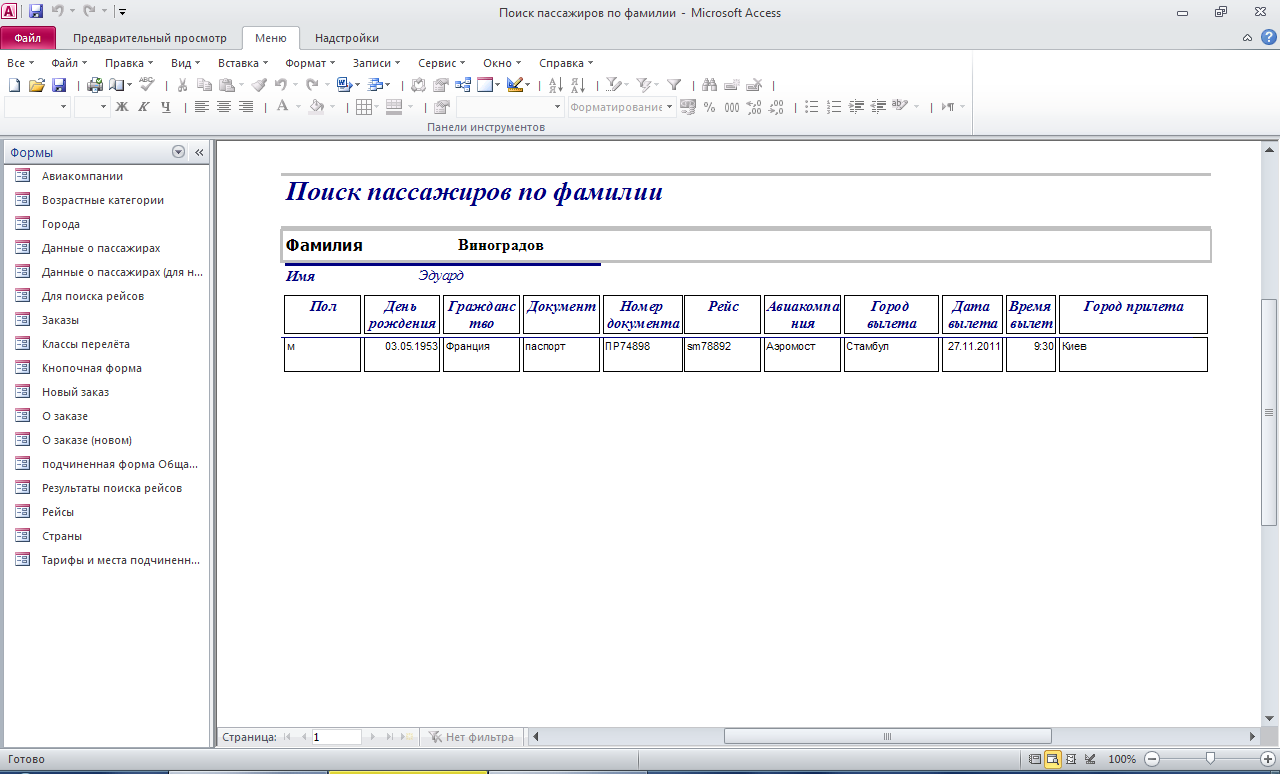 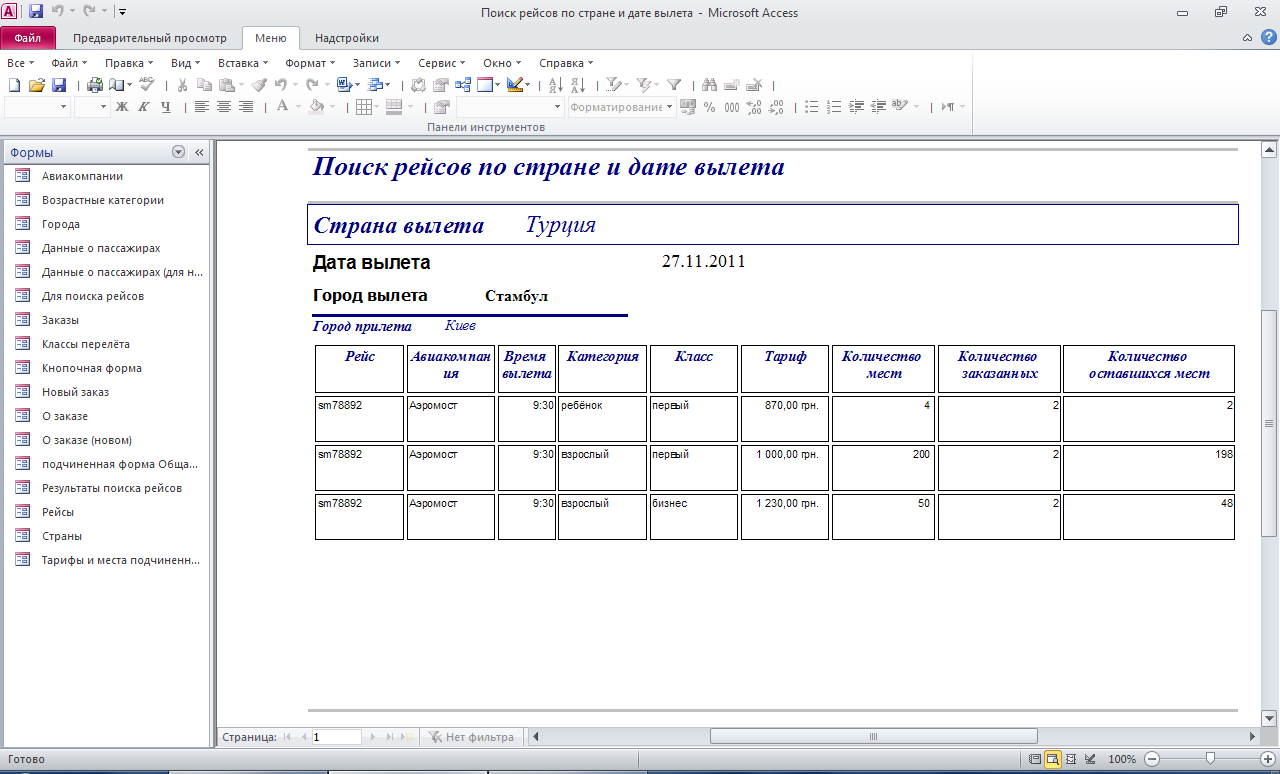 Макросы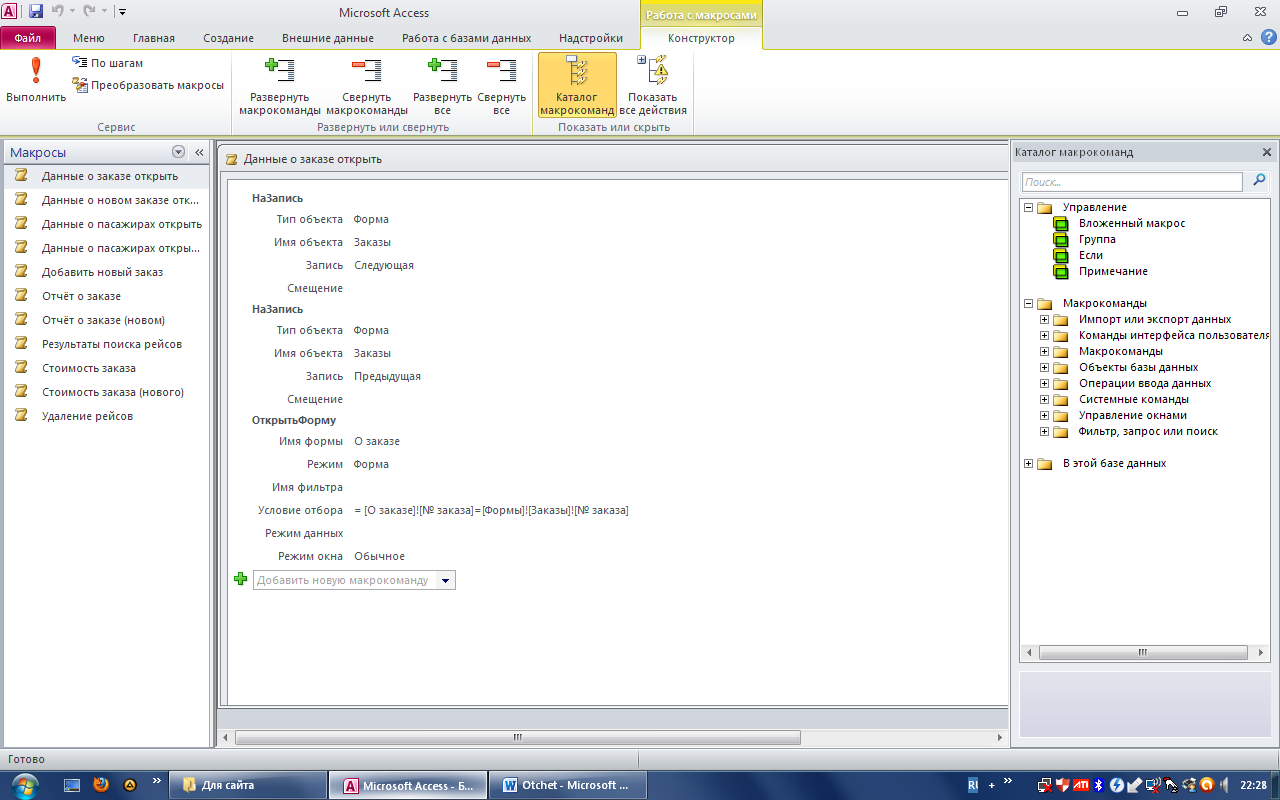 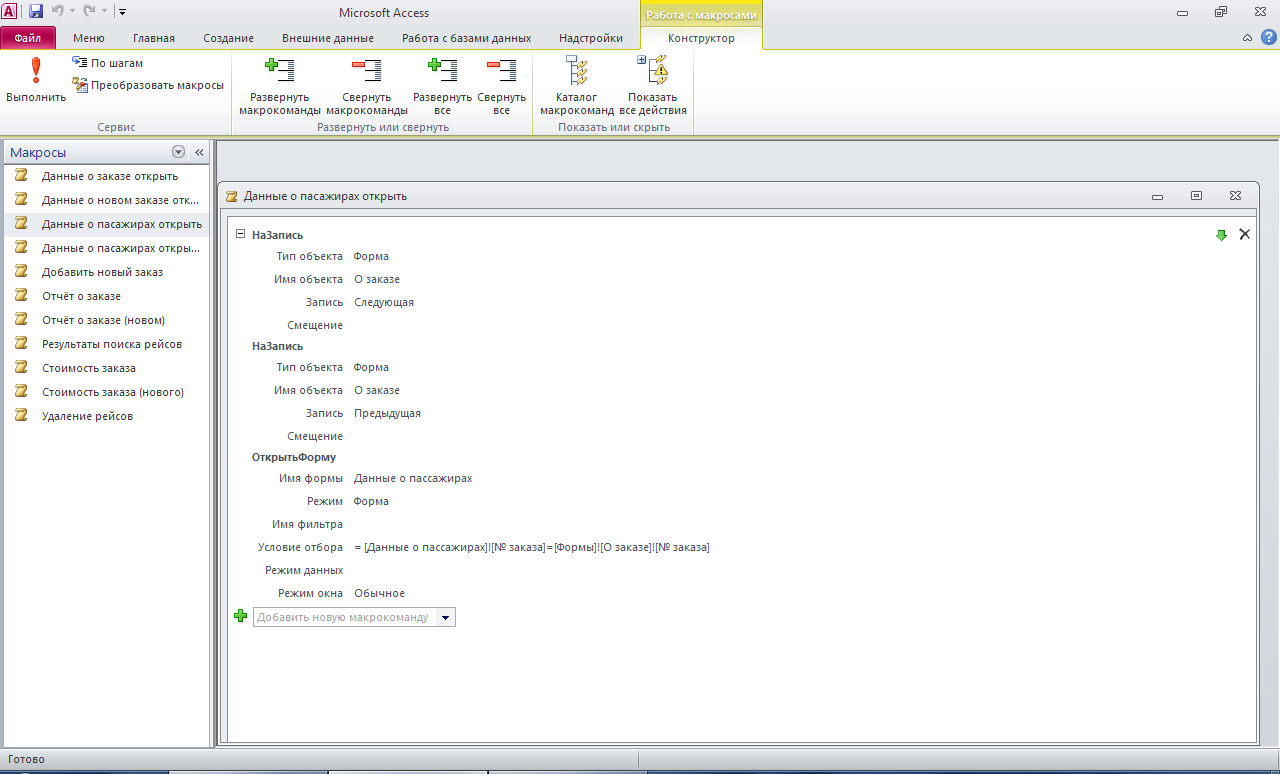 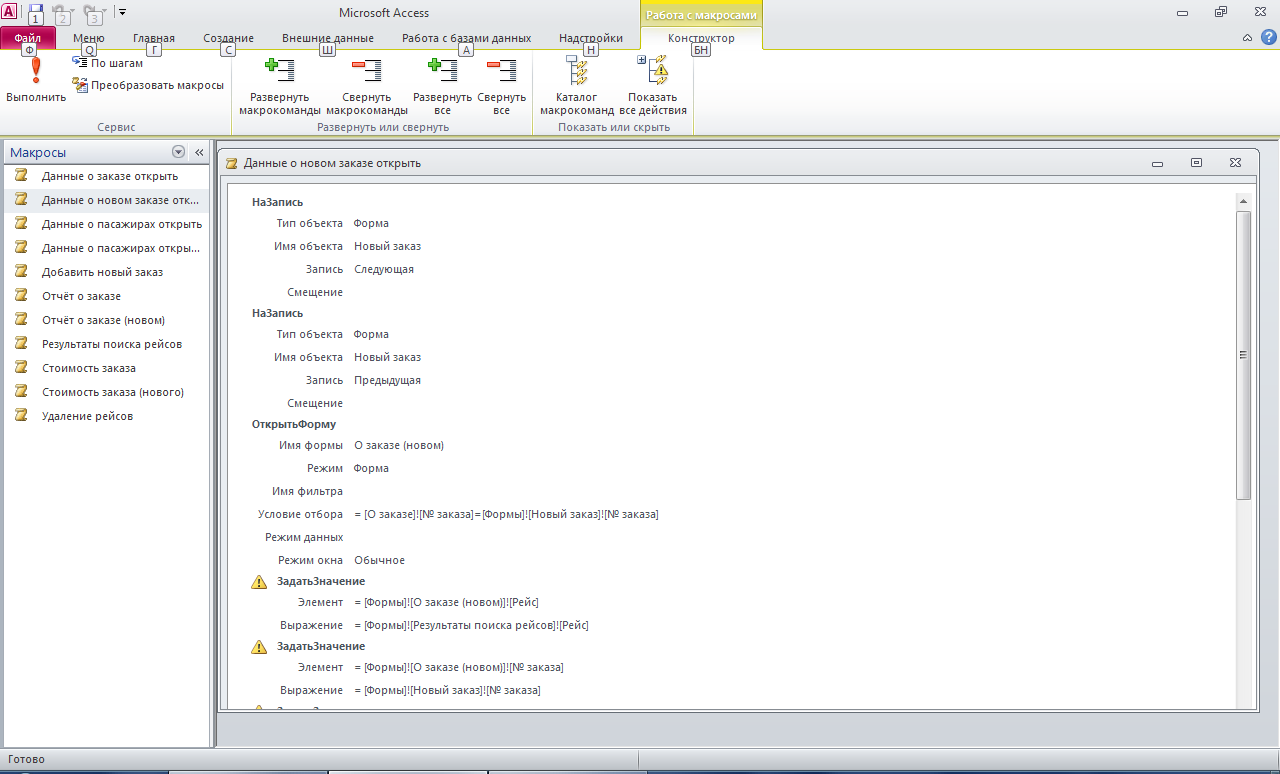 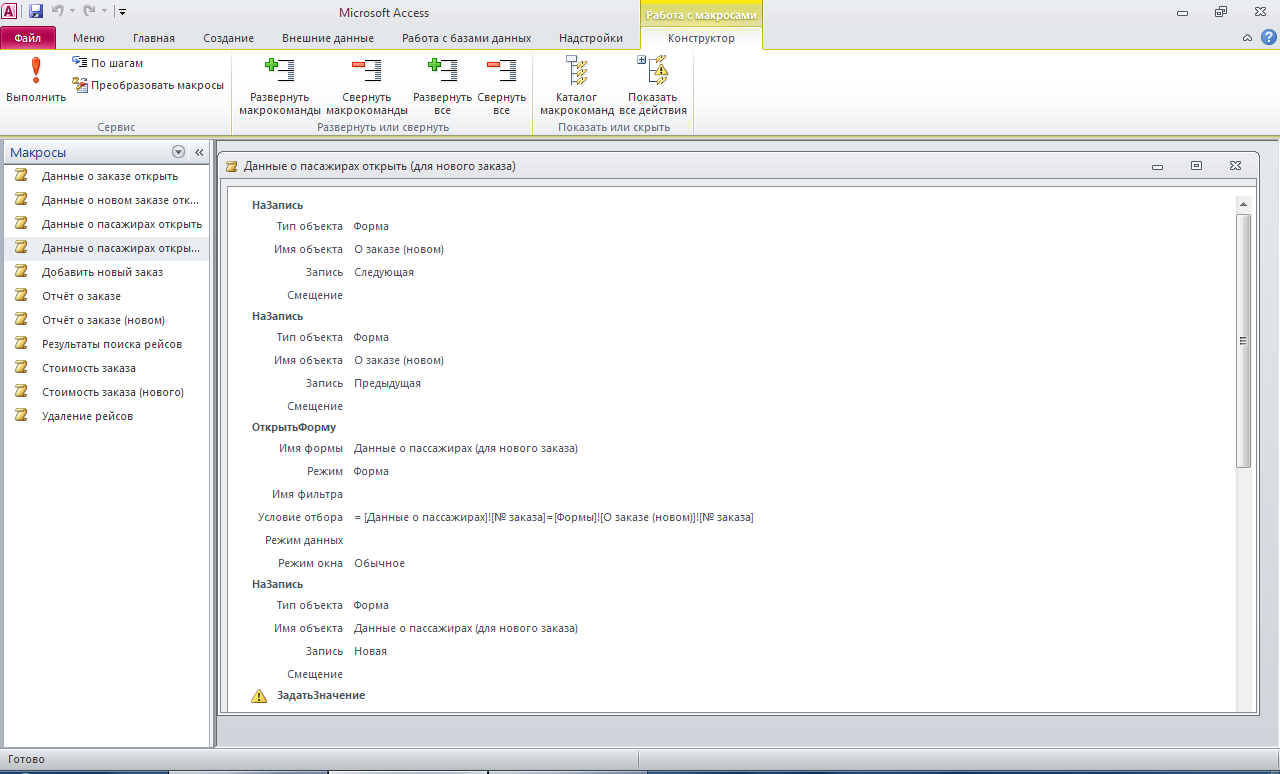 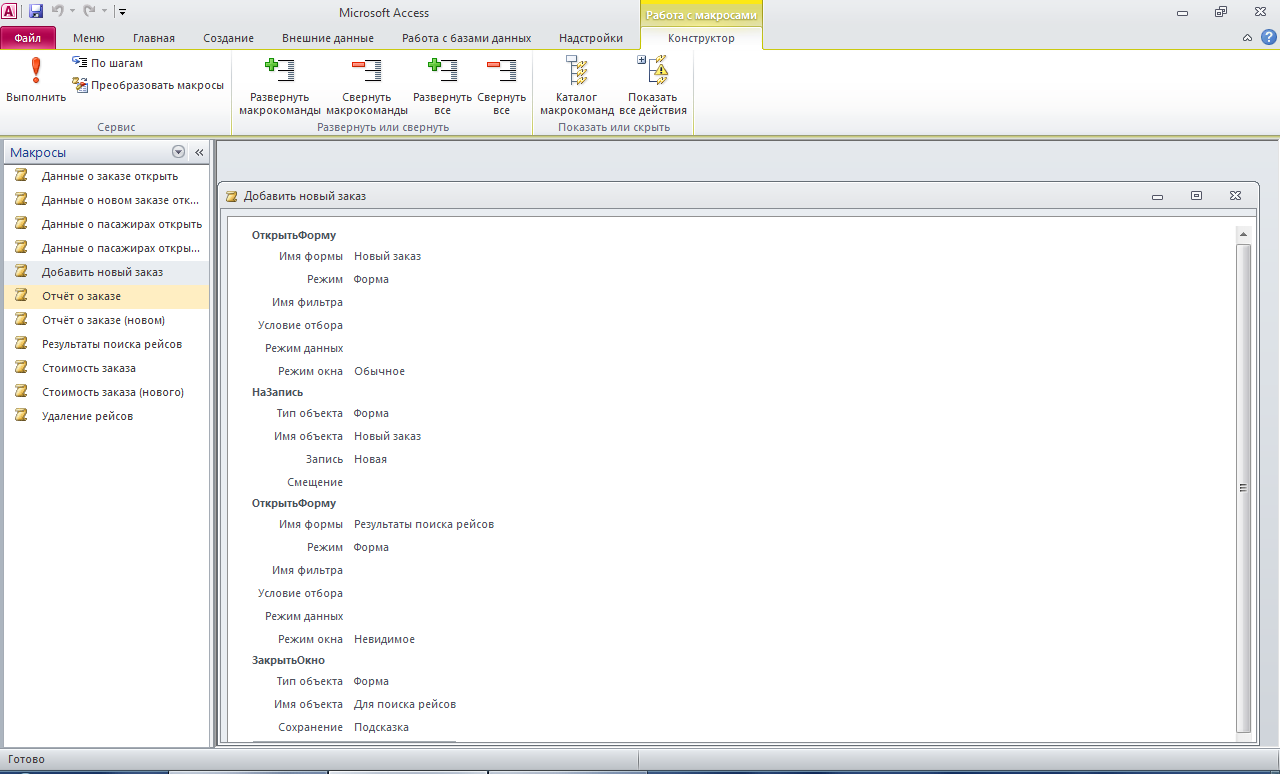 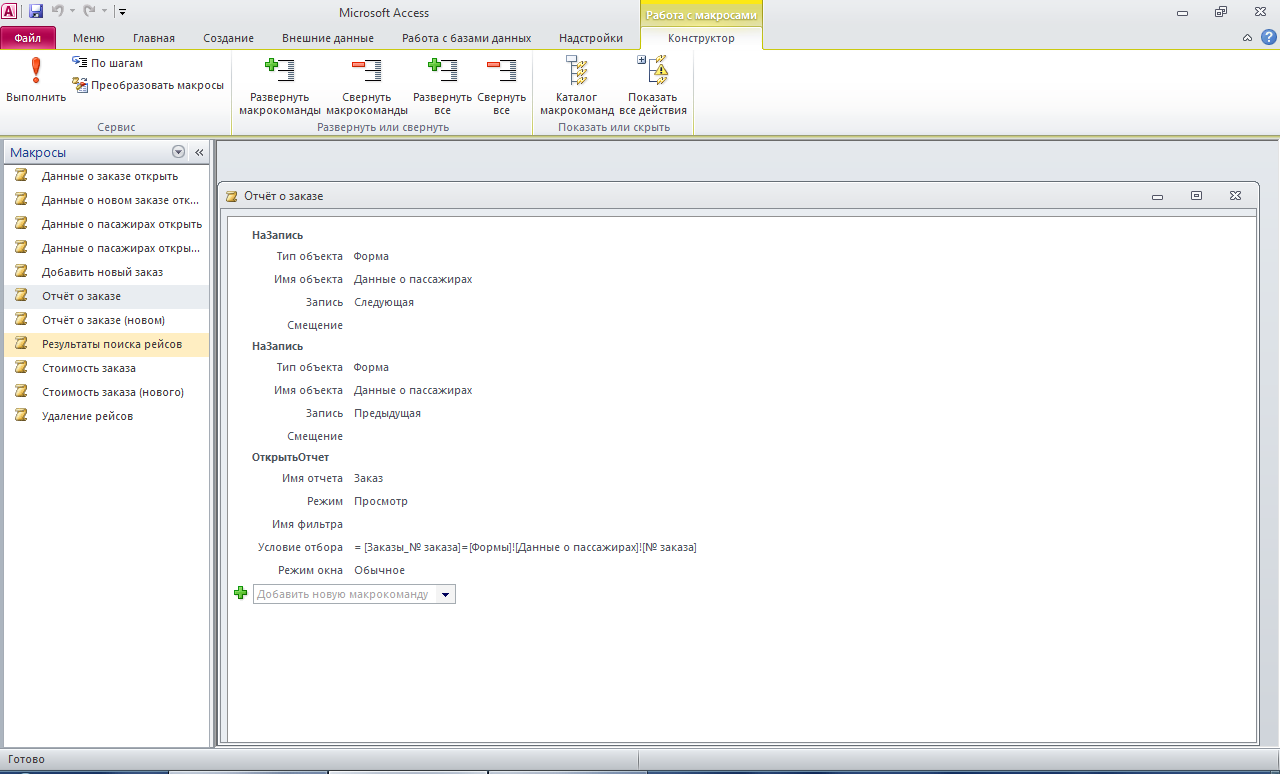 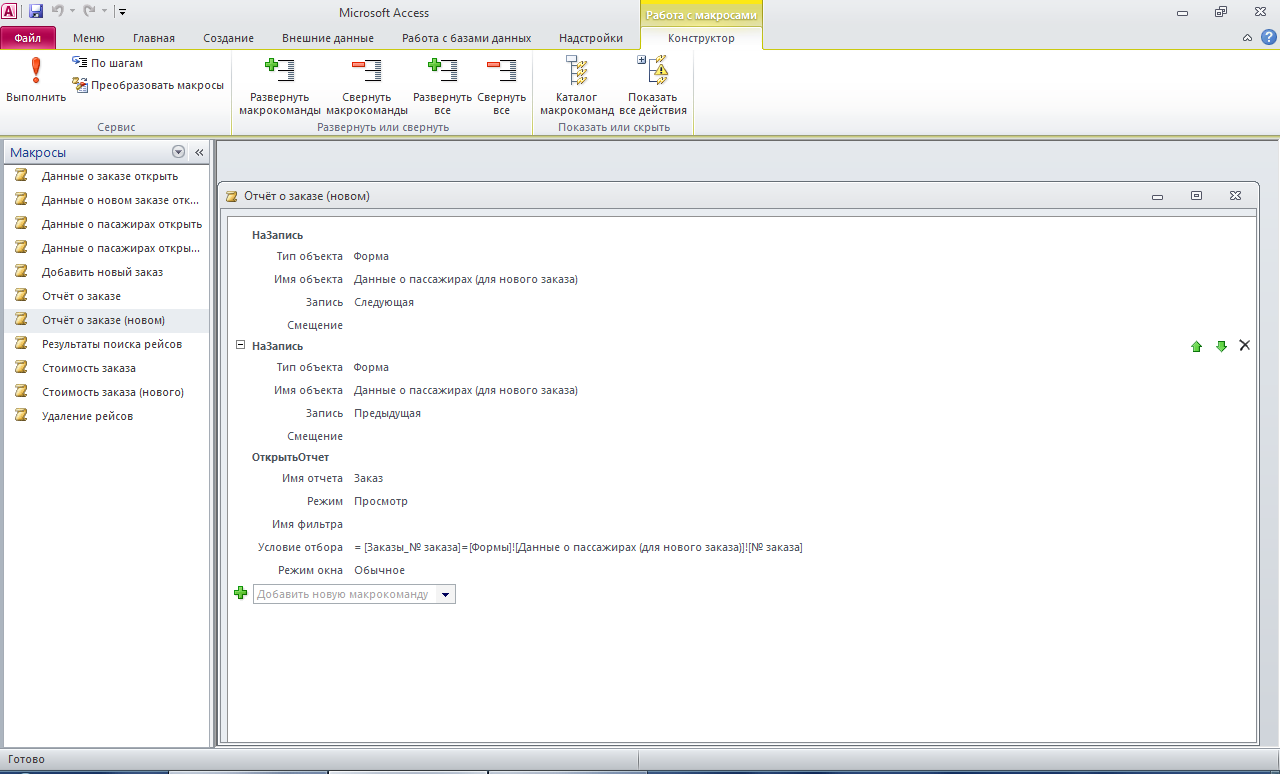 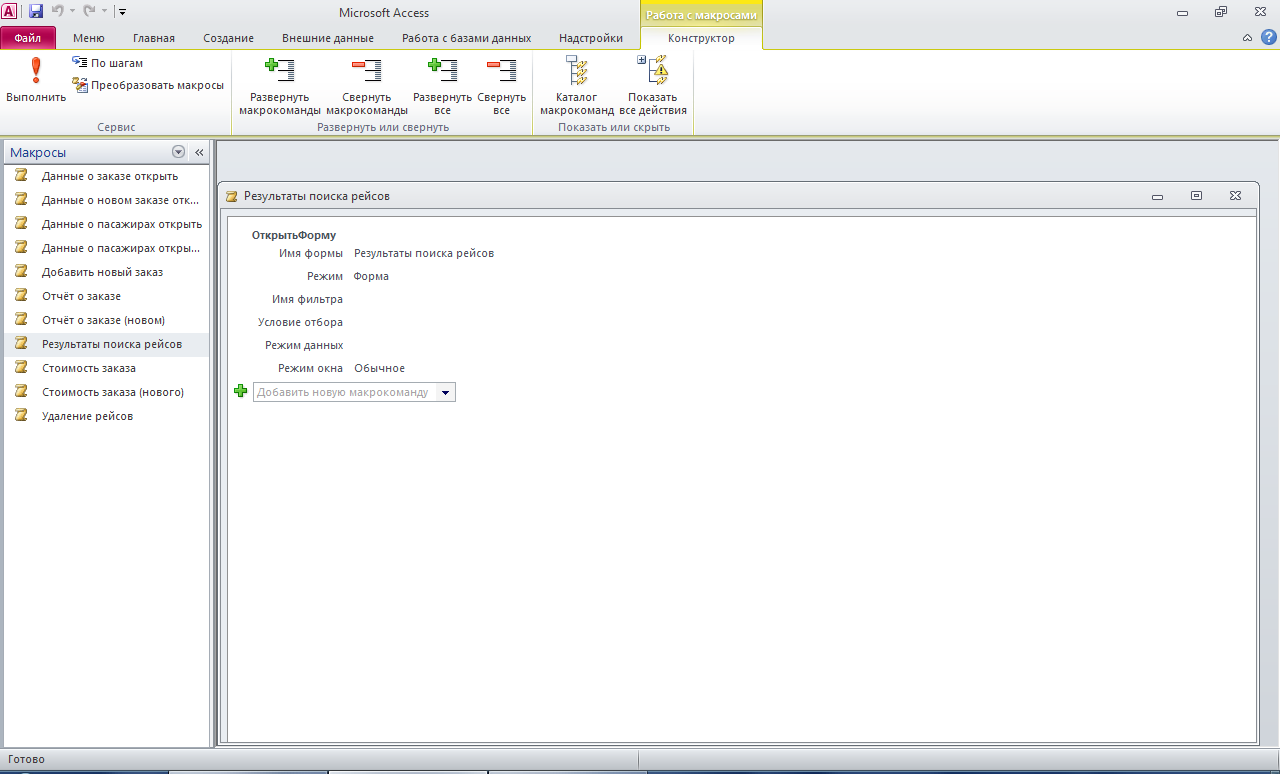 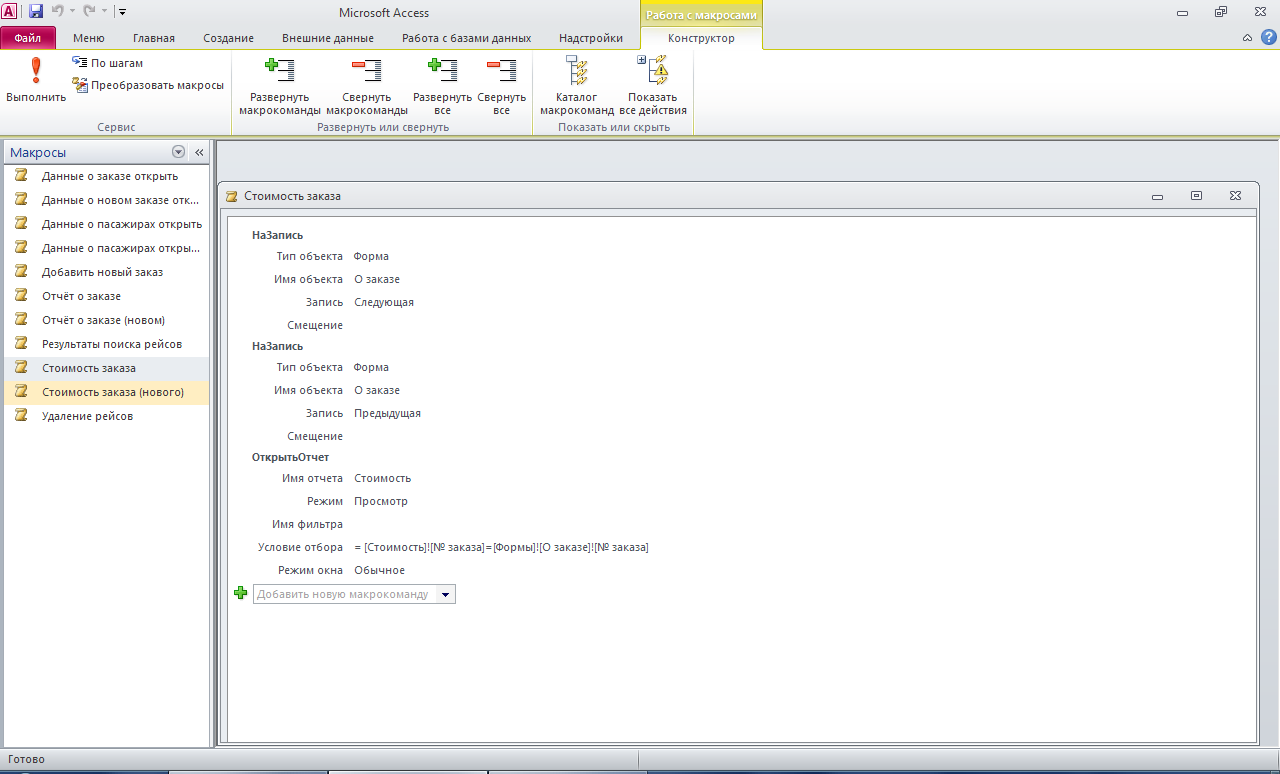 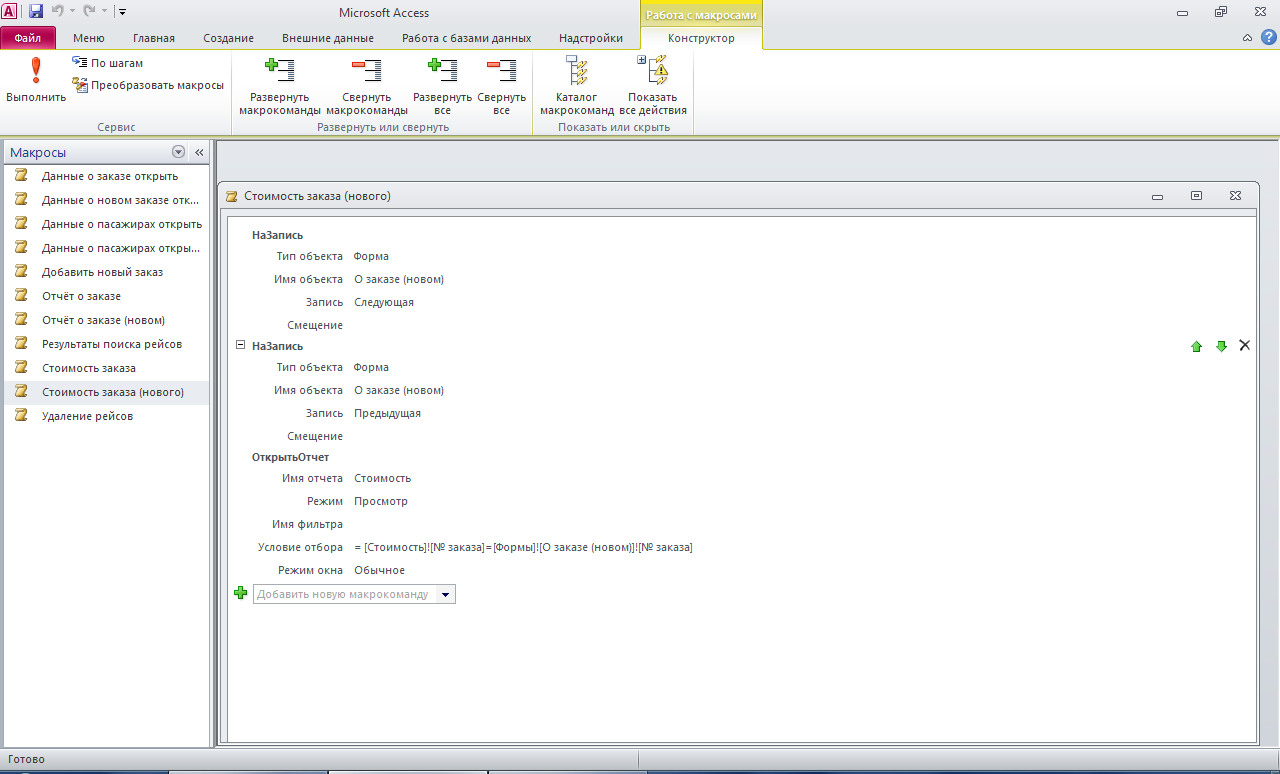 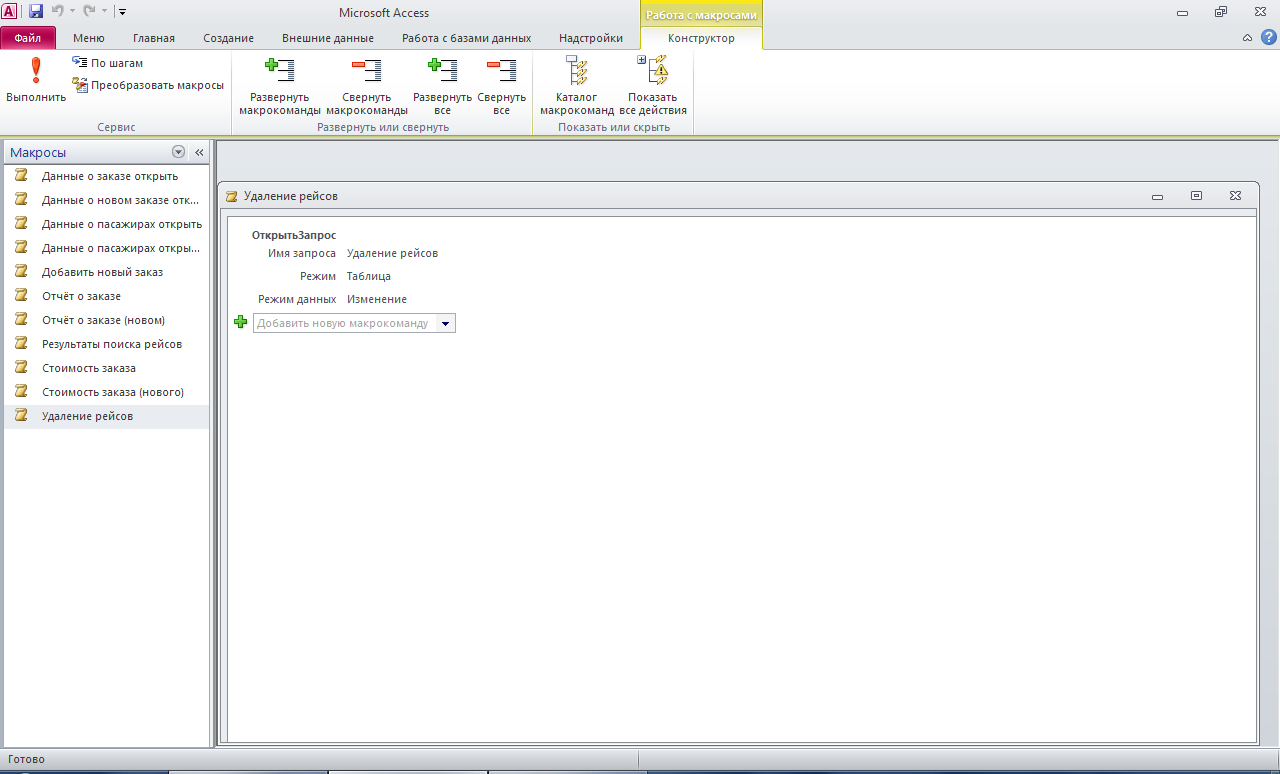 Этот отчёт взят  сайта http://access.avorut.ruСкачать готовую базу данных access «Бронирование авиабилетов» Пароль для базы данных «Бронирование авиабилетов»Другие готовые базы данных accessСкачать базу данных (БД) Аэропорт Скачать базу данных (БД) Аэропорт  Скачать базу данных (БД) Бронирование авиабилетов 1 Скачать базу данных (БД) Бронирование авиабилетов 1Скачать базу данных (БД) Бронирование авиабилетов 2 Скачать базу данных (БД) Бронирование авиабилетов 2Скачать базу данных (БД) «Продажа авиабилетов» MS Access Скачать базу данных (БД) «Продажа авиабилетов» MS AccessСкачать базу данных (БД) «Автовокзал» MS Access Скачать базу данных (БД) «Автовокзал» MS AccessСкачать базу данных (БД) «АСУ диспетчера ЖД вокзала» MS Access Скачать базу данных (БД) «АСУ диспетчера ЖД вокзала» MS AccessСкачать базу данных (БД) «Гостиница» MS Access Скачать базу данных (БД) «Гостиница» MS AccessСкачать базу данных (БД) Дом отдыха Скачать базу данных (БД) Дом отдыхаСкачать базу данных (БД), содержащую сведения об учёте клиентов гостиницы.  Скачать базу данных (БД), содержащую сведения об учёте клиентов гостиницы.Скачать базу данных (БД) «Водолечебница» MS Access Скачать базу данных (БД) «Водолечебница» MS AccessСкачать базу данных (БД) «Туристическое агентство» MS Access Скачать базу данных (БД) «Туристическое агентство» MS AccessСкачать базу данных (БД) «Добровольное медицинское страхование» MS Access Скачать базу данных (БД) «Добровольное медицинское страхование» MS AccessСкачать базу данных (БД) «Спорт» MS Access Скачать базу данных (БД) «Спорт» MS AccessСкачать базу данных (БД) Спорт (Командные виды спорта)  Скачать базу данных (БД) Спорт (Командные виды спорта)Скачать базу данных (БД), содержащую сведения о футбольных командах. Скачать базу данных (БД), содержащую сведения о футбольных командах.Скачать базу данных (БД) «Чрезвычайные ситуации» MS Access Скачать базу данных (БД) «Чрезвычайные ситуации» MS AccessСкачать базу данных (БД) «Прокат автомобилей» MS Access Скачать базу данных (БД) «Прокат автомобилей» MS AccessСкачать базу данных (БД) «Контроль за перевезенням вантажів річковим транспортом» MS AccessСкачать базу данных (БД) «Контроль за перевезенням вантажів річковим транспортом» MS AccessСкачать базу данных (БД) «Облік перевезень вантажу морським транспортом» MS Access Скачать базу данных (БД) «Облік перевезень вантажу морським транспортом» MS AccessСкачать базу данных (БД) Городской транспорт  Скачать базу данных (БД) Городской транспортСкачать базу данных (БД) Телефонная станция  Скачать базу данных (БД) Телефонная станция